הראשון לציון הרב אליהו בקשי דורון זצ"לתולדות חיים, סיפורים, הספדים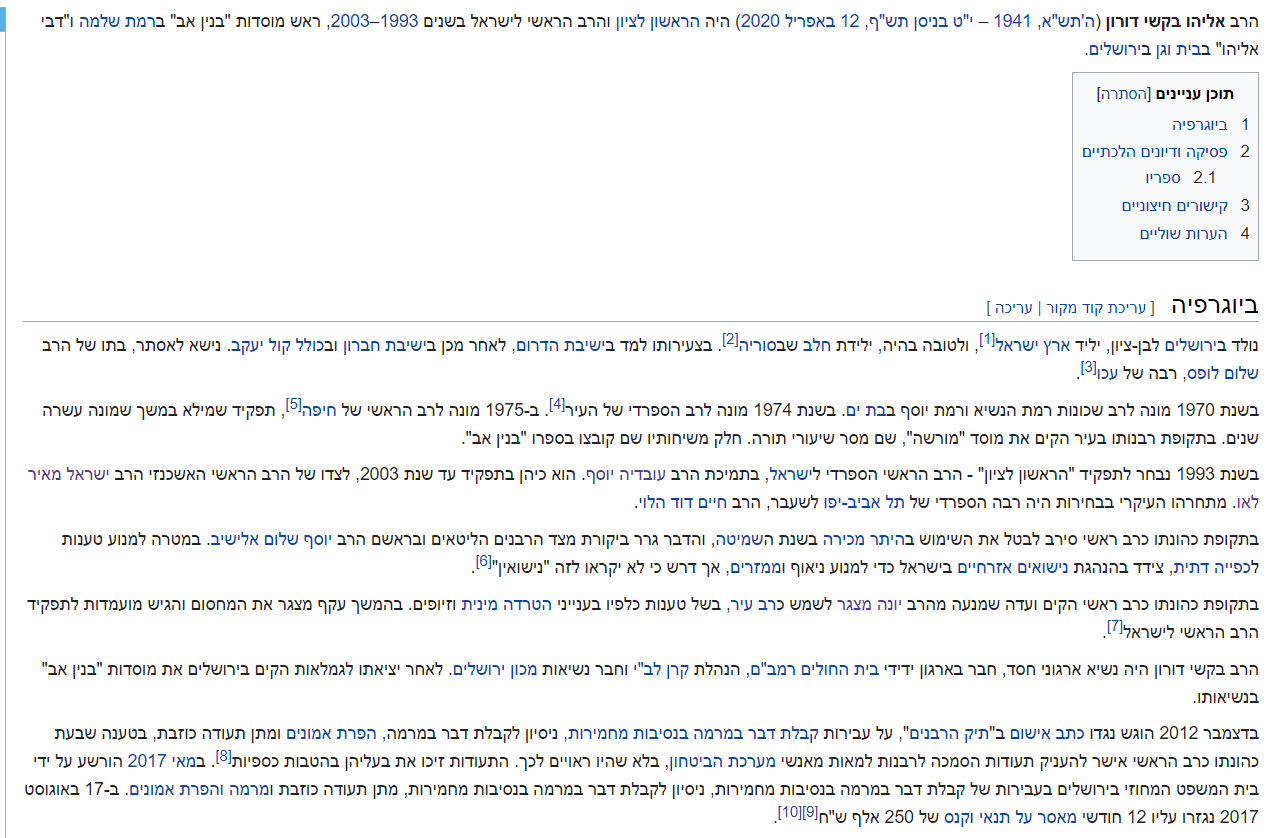 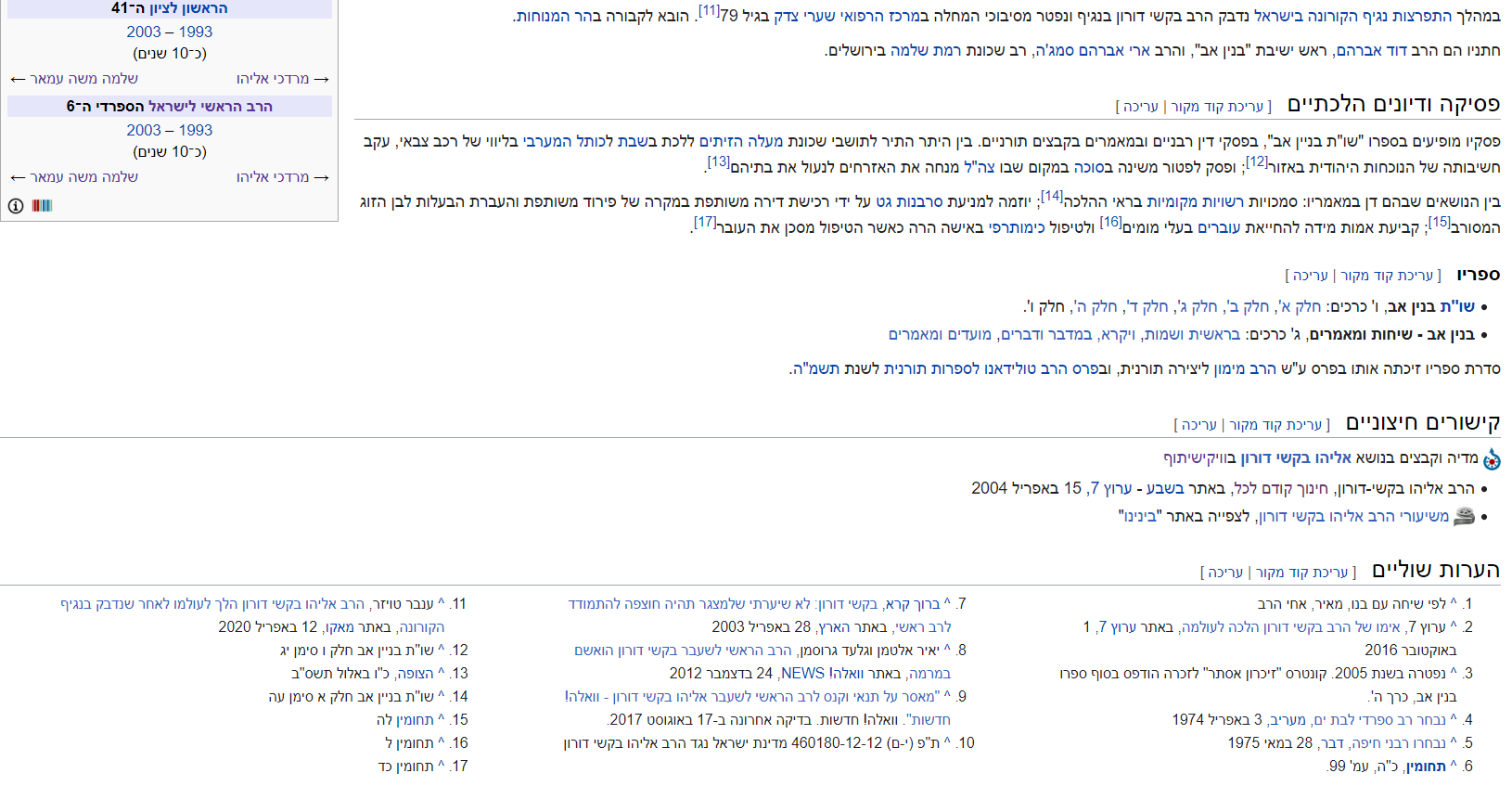 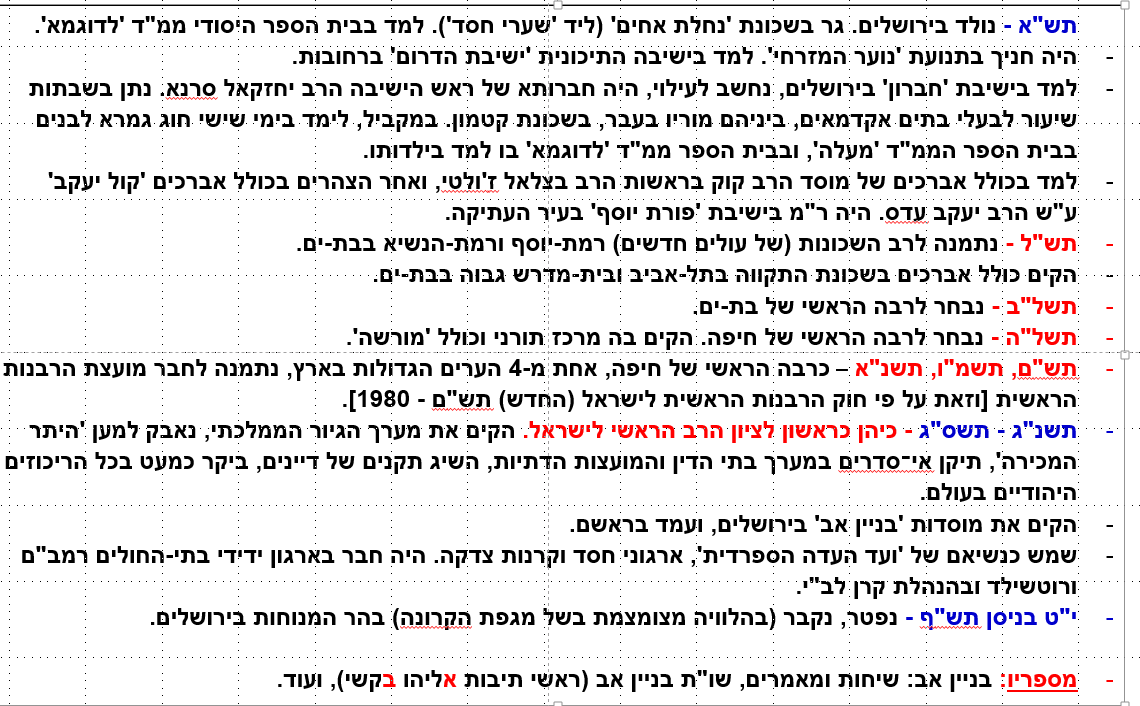 הספדים, סיפוריםעל יובל ישלח שורשיו/ בשבעהתחנות הרבות והמגוונות שעבר כנער וכדמות רבנית, הרחיבו את תחומי הדעת ושכללו את דמותו של הרב אליהו בקשי־דורון זצ"ל. מספד אחמאיר בקש/ בשבעי , י"ג באייר תש"פ 07/05/20 13:52כשיצא לאור הכרך השישי של הספר 'בנין אב' של הרב אליהו בקשי דורון זצ"ל, כמה רבנים דיברו בשבחו. ענה הרב ואמר: "כבר אין צורך להספיד אותי כשאלך לבית עולמי".הרב לא ידע שתיערך לו הלוויה שמשתתפיה מועטים, בעוד המוני סופדים ילווהו מרחוק. בכלי התקשורת השונים רבו המספידים מקצה לקצה: הללו משבחים זיקתו למרן, והללו תולים גדולתו בגדולי תורה אחרים. אלו משבחים זיקתו לכלל ישראל ואת עצמאותו ואומץ ליבו לפסוק כנגד רבותיו, ואלו מרבים לספר על שייכותו לחוג שלהם ולרבניו, עד שתהו הקוראים: האומנם כולם מדברים על אותו אדם?אני, הכותב, אחיו של הרב. של אלי. אחיו מיום לידתו ועד לכתו. אשתדל לכתוב את הדברים לקוראים כתיאור העובדות בימי חייו ולא כסיפור על אח קרוב. התשובה לשאלה שבה פתחתי היא שיש לראות את חייו לא רק לאורך, אלא גם לרוחב.בתהילים (צב, יג) משבח המשורר את הצדיק: "צַדִּיק כַּתָּמָר יִפְרָח כְּאֶרֶז בַּלְּבָנוֹן יִשְׂגֶּה". רש"י מעיר: "כתמר לעשות פירות, וכארז להחליף גזעו". שני סוגי העצים מתרוממים אל על, אך בכל שלב נכרתים הענפים הקודמים. הנוף והפירות נאים, אך רחוקים מהגזע המקורי. גידולו וגדולתו של הרב אליהו לא התאפיינה בכך, אלא בפסוק שבו אסיים. הוא גדל, אך בשום שלב לא כרת את הענפים הקודמים, אלא הוסיף עליהם עומק ובעיקר רוחב.בילדותנו בשכונת נחלת אחים בירושלים, הסמוכה לשערי חסד, הכרנו את כל סוגי בתי הכנסת של העדות השונות ומגוון המתפללים בהם. מתפללים של יומיום, של שבת, של חגים, ולפעמים רק של ימים נוראים. לימודו של אחי בבית הספר 'לדוגמא' וחברותו בתנועת נוער דתית־ציונית (נוער המזרחי) עיצבו בו תפיסת עולם כלל־ישראלית.כשעבר ללמוד בישיבת הדרום, רבותיו בישיבה תיכונית זו היו הרב עמיטל זצ"ל והרב שך זצ"ל. אחר כך עבר לישיבת חברון בירושלים, עשה חיל בלימוד התורה, נחשב לעילוי והיה חברותא של ראש הישיבה הרב יחזקאל סרנא זצ"ל. באותם ימים נתן בשבתות שיעור לבעלי בתים אקדמאים, ביניהם מוריו בעבר, בשכונת קטמון. במקביל, לימד בימי שישי חוג גמרא לבנים בבית הספר המעורב 'מעלה', ובבית הספר 'לדוגמא' שבו למד בילדותו.גם בלימודיו התורניים, לצד העומק התפרש גם לרוחב. כשהתחתן גר בשכנות לרב עובדיה יוסף זצ"ל והרב בן ציון אבא שאול זצ"ל. הם הוקירוהו ודיברו עימו בדברי תורה. הוא למד בכולל במוסד הרב קוק בראשות הרב ז'ולטי לפני הצהריים, ובכולל 'קול יעקב' על שם הרב יעקב עדס אחר הצהריים בגישת הלימוד הספרדית. שילוב דרכי הלימוד שימש אותו כשהיה ר"מ בישיבת 'פורת יוסף' בעיר העתיקה.מגדלור בעיר האדומהתפנית של ממש בפועלו באה כשיצא במצוות הרב עובדיה יוסף לשמש כרב שכונה של עולים חדשים בבת ים, ואחר כך כרבה של העיר בת ים, תפקיד שעיקרו עיסוק בצורכי ציבור חברתיים ורוחניים. באותה העת לא היה יכול להפסיק מלימודו והוראתו לתלמידים, והקים כולל לאברכים בשכונת התקווה בתל אביב ואחר כך בבת ים, והמשיך ללמוד ולכתוב את חידושיו.שוב שינוי. הוא נבחר להיות רבה הראשי של חיפה ועשה שם ח"י (18) שנים. היריעה התרחבה בכמה מישורים. זוהי עיר גדולה, מגוונת (ועד אז 'אדומה') עם ציבורים בדרגות שונות של זיקה לתורה ומצוות. רוחב הדעת והסובלנות אפשרו לו להתחבר לרובם. זוהי עיר תעשייתית גדולה. מפעלים בתחום המזון ושאר תחומים מעלים שאלות הלכתיות מתחדשות. בחיפה גם כמה מרכזים רפואיים גדולים שהעלו שאלות מורכבות. לצורך כל אלה, שילב ידע תורני עם חקירה והתייעצות מדעית. בחיפה הפך הרב לדיין ואב בית דין, ונכנס לתחומים הלכתיים נוספים. כאן נזקק לעוצמה הלכתית יחד עם טיפול בבעיות אנושיות ומשפחתיות לא פשוטות. היריעה הלכה והתרחבה, אך דבר לא חסר ממנה. רבנות קהילתית בבתי הכנסת למיניהם בכל קצות העיר, וגם בחיפה - תלמוד תורה כנגד כולם. הרב הקים את מרכז 'מורשה', בית כנסת וכולל, למד ולימד. רוב תורתו שבכתב היא מאותן שנים בחיפה.הזכרנו תורתו שבכתב. במצוות כמה רבנים, החל לכנס תשובותיו ושיעוריו בספר 'בנין אב' (ראשי תיבות אליהו בקשי). גם כאן, לעומק ולרוחב. בששת הכרכים אין רק תשובות הלכתיות על שאלות שנשאלו, אלא מרחב של נושאים אקטואליים מדעיים וציבוריים, ועימם מחקרים. סוגיות יסוד בהלכה כשיעורים כלליים בישיבות, ומחקרים תורניים מעמיקים. ואם לא די באלו, יצאו שלושה כרכים של הגות ופרשנות על פרשיות השבוע והמועדים. כל תחום חדש בפעילותו הרחיב את היריעה, וכמעט שלא צמצם את התחומים האחרים.בלי סיפורי מופתיםהמפנה הגדול אירע כשנבחר (בגיל 52) להיות הראשון לציון והרב הראשי לישראל, עם עמיתו הרב מאיר ישראל לאו שליט"א. כאן נזקק למלוא רוחב הדעת. מדובר היה בכלל תושבי ישראל, ובשאלות הלכה ומדינה בארץ ובתפוצות. הראייה הרחבה של כל עם ישראל ומדינת ישראל עוד מילדותו, הביאוהו להחלטות אמיצות, לעיתים בניגוד לדעתם של גדולים מרבותיו.ראש לכול - גיור עולים מקרב עולי ברית המועצות. חרף היסוסיהם של רבנים חרדים, הקים את מערך הגיור בראשות חבריו מילדות, הרב ישראל רוזן ז"ל, הרב גדעון פרל ואחרים. כך באו לחיק היהדות כמאה אלף גרי צדק.בשנת השמיטה, נאבק על קיום היתר המכירה כדי לדאוג למזונם הכשר של כלל תושבי ישראל ולפרנסת חקלאיה, חרף מלחמה גלויה של חוגים שונים, ומהם רבותיו. הוא לא היסס להעלות לדיון שאלות של נישואין של כאלה שאינם רוצים בהם, שמובילים לבעיות כשרות וממזרות (ראו בנין אב ה' סימן פ'). הרב דרש לתקן עיוותים ואי־סדרים במערך בתי הדין והמועצות הדתיות. הוא גם נאבק להשגת תקנים של דיינים כדי שייבחרו דיינים גם מהציונות הדתית.הרבנות הראשית הביאה אותו להיות קרוב גם ליהודי התפוצות. בשנות כהונתו ואחריהן ביקר כמעט בכל הריכוזים היהודיים בעולם. פעילות זו חיזקה נושאים חשובים בקהילות, קשרה רבים מבני הקהילות לארץ ועודדה את זיקתם למדינה, לתורה ולעם היהודי.לאחר כהונתו הקים את רשת מוסדות 'בנין אב' - שתי ישיבות קטנות, ישיבה גבוהה וכולל, ישיבות לתפוצות (דוברי אנגלית ודוברי ספרדית) וכן תלמוד תורה 'תורת אמך'.כשנסע לחזק את הקהילה היהודית בברזיל פגש הרב את משפחת פיצ'וטו, שביקשה להנציח בשישה בתי כנסת את בנה שנרצח. הרב נטל על עצמו את הפרויקט ועודד את המשפחה לתרום עוד ועוד. כך נבנו והושלמו שישים בתי כנסת ברחבי הארץ.אכן, "רחבה מצוותך מאוד". עם כל רוחב זה, בחייו האישיים היו צניעות וצדקות. כל ימיו, בכל מקום וזמן, התפלל כוותיקין והרבה בתעניות. הרב נהג בפשטות כלפי כל אדם. רוב הסיפורים שנשלחים אלינו בחודש האחרון עוסקים ביחסו האנושי לכל אדם, שוע כדל. לא סיפורי מופתים ונפלאות, אלא סיפורי מופת.בביתו פנימה זכה לגדל משפחה ענפה, להיות בעל, אבא וסבא קרוב, שזכה לראות את כל בני ביתו בני תורה. אלי היה בן קרוב, מכבד את הוריו, ואח חבר ואוהב. רוחב פעילותו שהזכרנו, ראויה לדברי הנביא: "בָּרוּךְ הַגֶּבֶר אֲשֶׁר יִבְטַח בַּה'... וְהָיָה כְּעֵץ שָׁתוּל עַל מַיִם וְעַל יוּבַל יְשַׁלַּח שָׁרָשָׁיו... וְהָיָה עָלֵהוּ רַעֲנָן... וְלֹא יָמִישׁ מֵעֲשׂוֹת פֶּרִי" (ירמיהו יז, ז-ח). משפחתו, המוסדות שהקים, כתביו ותורתו ימשיכו בעזרת ה' לעשות פירות.הרב בקשי דורון ביקש: כך תערכו את הלוויה שליהרב אליהו בקשי דורון זצ"ל המובא בשעה זו למנוחת עולמים, כתב את צוואתו כבר לפני מספר שנים בה פירט כיצד הוא רוצה שהלוויתו תיערך: הקפות ובלי לבכות הרבהחדשות סרוגים13.04.20 11:01  י"ט בניסן תשפהרב הראשי לשעבר, הראשון לציון הרב אליהו בקשי דורון, מובא למנוחות בשעה זו (ראשון) בבית ההלוויות הספרדי בהר המנוחות בירושלים. הלוויתו של הרב זצ"ל נערכת במתכונת מצומצמת מאוד וזאת על פי הנחיות משרד הבריאות למניעת התפשטות נגיף הקורונה.מספר שנים לפני פטירתו כבר דאג הרב בקשי דורון זצ"ל לכתוב את צוואתו בה הוא מפרט כיצד הוא רוצה שהלוויתו תתקיים ומה יהיה תוכנה.על פי הדיווח באתר 'בחדרי חרדים', בצוואה שנכתבה על ידו לאחד מעוזריו ובני ביתו, הרב הורה לומר את המזמור "יביאוני לגן עדנך" שאומרים ביום כיפור אותו יאמר אחד מכל הקהל, כך גם 'יושב בסתר עליון' ושישתדלו תינוקות של בית רבן גם לומר.עוד עולה מהדיווח כי הרב בקשי דורון ביקש לא להאריך בהספדים, שישתדלו לעשות הקפות כמנהג ירושלים להשתדל שלא לבכות ולהרבות שמחהבצוואה כתב הרב: "תודה שזכיתי למה שזכיתי.".לגבי ימי השנה הרב מבקש כי בכל האזכרות ללמוד מספרו 'בנין אב', להגיד שיעורים ב'בנין אב' ולהשתדל להפיץ את הספרים כדי שילמדו בהם רבים ואת הספרים לחלק בין יוצאי חלצי.הרב אליהו בקשי-דורון זצ"ל- הגאון החסידרבנו הרב בקשי-דורון היה עניו גדול. התייחס בכבוד לכל יהודי, התעניין בכל יהודי. בהיותו רב ראשי לחיפה, לא ישב לו במקום משגבים, אלא האיר פנים לכל יהודי פשוט, הקשיב, הרים, עזר, היה איכפת לוהרב שלמה אבינר13.04.20 16:31  י"ט בניסן תשפאת זה שהראשון לציון הג"ר אליהו בקשי דורון זצ"ל היה עילוי כבר בצעירותו, כולם יודעים. שהוא גאון בלמדנות, זאת כולם רואים, במערכות ניתוחיו בספריו. שהוא היה פוסק גדול, כולם יודעים, די ללמוד השאלות והתשובות שלו. שהוא עסק בסוגיות הלכתיות מסובכות ומורכבות, גם זאת כולם רואים, בשו"ת שלו. שהוא הפיץ הרבה תורה באומה, גם ידוע, די לראות כל המוסדות שהקים. שהוא שימש נשיא לארגוני חסד אין זה סוד. שתמך בבתי חולים ובארגון לב"י של צה"ל, כל אחד יכול לדעת.אבל את מידותיו הטובות העצומות, זאת מעט יודעים, שהרי מידה טובה ראשית היא ענווה, ובענוותנותו גם הסתיר מידותיו, למשל הסתיר שהוא צם שני וחמישי תעניות שובבי"ם ועוד הרבה דברים.אכן הרמב"ם מדגיש פעמים רבות, גם במשנה תורה, גם בפירושו של המשנה, גם בהקדמותיו, וגם במורה נבוכים, שחכמת התורה צריכה להתגלות במידות, שאם לא כן, באמת לא חכמת התורה היא.אכן, רבנו הרב בקשי-דורון היה עניו גדול. התייחס בכבוד לכל יהודי, התעניין בכל יהודי. בהיותו רב ראשי לחיפה, לא ישב לו במקום משגבים, אלא האיר פנים לכל יהודי פשוט, הקשיב, הרים, עזר, היה איכפת לו.בכלל היה איכפת לו מכל אדם. היה מתעניין מה שלומו, מטלפן אליו. לפעמים היו מזדמנים בקרבתו רווקים בודדים מסכנים. היה מתעניין מי הם, ומזמין אותם לביתו לשבת.הרב בקשי דורון ביקש: כך תערכו את הלוויה שלילכתבה המלאה בסרוגים >מעשה שהתאלמן תלמיד חכם גדול, רבינו היה מוטרד ושלח להגיד לו שיתחנן, כי אסור להישאר לבד, והוא בעצמו נהג כן.אנשי מעלה זיתים, סיפרו לי שסובלים קשות מתקיפות ערבים מסביב, לא היסס לרגע לבוא לבקר בשבת. וכן במשך השנים, נענה לכל בקשה, ביתו היה פתוח להשיב תשובות הלכתיות לתושבים, והן נמצאות בספרים שלו.לא רק כלפי גדולי ישראל התבטל בענווה גמורה, אלא גם התייחס לכל אדם, אפילו לכל ילד.ואין צריך לומר כמה כיבד את הרבנית. פעם שלחנו לו משלוח מנות. בענוותנותו, הוא החזיר, ועל בקבוק היין, היה פתק מודפס: בהכשר הרבנית.הוא כל כך ברח מכבוד, שיש אומרים, שנשמתו החליטה לעלות למרומים, בעת הקורונה, כדי לחסוך לוויה מפוארת גם גינוני כבוד.תהיה נפשו צרורה בצרור החיים עם כל הגאונים המפוארים בענווה וחסד וכל המידות הטובותהרב בקשי דורון ומכון פועה יד בידראש מכון פועה מספר על הקשר החי והרציף עם הרב בקשי דורון בשאלות, התייעצויות, חקר הלכתי, טיפול ממוקד בזוגות חשוכי ילדים ועוד.שמעון כהן , כ' בניסן תש"פ 14/04/20 07:46שיתוף הרב מנחם בורשטיין סופד לרב בקשי דורון זצ"לראש מכון פועה, הרב מנחם בורשטיין, סופד לראשון לציון, הרב אליהו בקשי דורון זצ"ל, שצעד יד ביד עם המכון, עודד וחיזק את אנשיו ופעילותו.הרב מספר כי רק לפני יומיים עוד התקשר לבנו של הרב בקשי דורון ושאל לשלומו מתוך ביטחון שעוד ישובו לדבר, אך הידיעה על פטירתו היכתה במפתיע."אני רוצה לשתף על העזרה של הרב למכון שלנו, מכון פועה המסייע לזוגות עם בעיות פוריות. כבר כשלושים שנה אנחנו שואלים אותו ולא הכול פורסם אבל זו הייתה עזרה מאוד ממשית", מספר הרב בורשטיין ומציין כי גם הרב עצמו היה שולח למכון זוגות והרב בורשטיין היה אומר לו "כבוד הרב, בוא נתחלק בעבודה. אתה תיתן את הפסקים ההלכתיים ותתפלל למען הזוג ואני אטפל בצד המעשי של הדברים ואפנה לרופאים". לאחר שהושלמה המלאכה והיו בריתות וזבד הבת הרב היה שמח ושותף ומודה למכון על המאמץ הגדול.הרב ברושטיין מספר על חשיבות ההדרכה ההלכתית של הרב בקשי דורון כמו גם העזרה הממשית למערכת הפיקוח ההלכתית שהוקמה מול בתי החולים למניעת תקלות וטעויות בהפריות מבחנה. :הוא תמיד היה נכון ותמיד היה מגיע לטקס הקשר עם בית החולים והלוקה של הפיקוח ההלכתי"."במכון פועה יש לנו בכל שנה ביום רביעי של פרשת שמות כנס של רבנים ואנחנו משתדלים לגוון ברבנים, אבל על הרב בקשי אי אפשר לוותר", מספר הרב ברושטיין ומציין כי באחד הכנסים הרב חש מאוד שלא בטוב אך לא הסכים שלא להגיע על אף שתוך כדי דבריו ניכר היה עליו שהוא חש ברע, "אבל הוא המשיך ואחרי הכנס הוא שאל אותי אם אני חושב שזה טוב שהוא בא. אמרתי לו 'מצידי בוודאי, אבל הרב היה לו קשה' והוא אמר 'אין קשה. כשהציבור צריך אני בא'. החשיבות של העשייה למען הכלל הייתה מאוד משמעותית בקשר ארוך השנים שלנו".מוסיף הרב ברושטיין ומציין כי בשו"ת פועה הכולל ארבעה כרכים מופיעות שאלות שהרב בקשי דורון נשאל בנושאי פוריות. בדבריו הוא מזכיר מספר דוגמאות כלליות כשאלת המאמץ שבו מחוייב כל זוג להבאת ילדים לעולם. הרב השיב על כך והבהיר כי הרצון לחינוך הילדים לא צריך למנוע את המאמץ להגדלת המשפחה.הרב בקשי דורון נשאל גם על חידושים ופיתוחים ובהם על אמצעי מניעה, וגם בנושא זה הרב למד היטב את הדברים ואת פרטיהם הרפואיים גם מרופא שהובא אליו במיוחד. "הוא שאל שאלות וקבע שאי אפשר לפסוק בלי לדעת את הרקע הרפואי בצורה טובה"."היו לנו שאלות על אנשים עם מחלות וענייני שידוכין, מה צריך להגיד ומה לא, אילו בדיקות מותר לעשות ולפעמים היו דברים אצלו שהם היו ממש חידוש כמו הקביעה שאם זו הדרך שתביא את הבחור להתחתן אז מותר לעשות את הבדיקות ובלבד שיתחתן".עוד מספר הרב בורשטיין על מקרה בו רב מקומי מסוים סירב לאשר בדיקה של מקווה כלשהו ונשין טבלו בישוב אחר. "התקשרתי גם לרב עובדיה וגם לרב בקשי עם אותה שאלה ושניהם ענו אותו דבר 'מי זה ואדבר איתו. אסדר את זה'. זה הצד הפרקטי של הדברים"."אדם עם עשייה עצומה שמה שינחם אותנו הוא רק זה שנמשיך בדרך שהוא התווה לנו, נלמד את כל הדברים הגדולים שהוא עשה וככה נוכל לזכור את פועלו הגדול ולהודות לקב"ה ששלח לנו דמות אדירה שכזו".הנכד של הראשון לציון משחזר: שבת במחיצת הסבאהרב נחום עדיקה נכדו של הראשון לציון בטור אישי ומיוחד ל'בחדרי חרדים': השבתות במחיצת סבו הגדול הגאון רבי אליהו בקשי דורון זצ"ל שהסתלק מעמנו בחג הפסח, ובשבת הקרובה זו תהיה השבת הראשונה ללא הרב זצ"ל • זיכרונות של עונג שבת מבית סבאהרב נחום עדיקה, כ"ב ניסן תש"פ 16/04/2020 22:16תגיות: נכדו של זקן הראשונים לציון הגאון רבי אליהו בקשי דורון זצ"ל שהסתלק בחג הפסח מתאר בטור מיוחד ל'בחדרי חרדים' את דמותו של הראשון לציון בשבת קודש. הרב נחום עדיקה הנכד מחשובי האברכים בירושלים שהה רבות עם סבו הגדול בשבתות ולפניכם הרשימה מהזיכרון כפי שראה. • ביום שישי לאחר תפילת נץ החמה הרב היה טורח ומשתדל בהכנות לשבת בהכנת המאכלים, לאחר מכן היה נוסע לכותל המערבי להתפלל על כלל ישראל, ובדרכו חזרה היה עובר דרך אמו המבוגרת (שנפטרה לפני כארבע שנים) להתברך ולברך בברכת שבת שלום.• קודם צאתו לבית הכנסת למנחה של ערב שבת היה מקפיד לחכות שהרבנית תדליק נרות, היה עומד לצידה מאחל ברכת שבת שלום ויוצא לבית הכנסת. (אף שבשבתות הקיץ הרב היה מתפלל בפלג המנחה והיה יוצא מביתו מבעוד יום) זכורני פעם אחת שהרבנית יצאה למשפחה מסוימת בעניין דחוף של שלום בית, והרב חיכה ולא יצאנו לבית הכנסת עד שהרבנית חזרה והדליקה נרות.• על שולחנו של הרב היו מסבים מדי שבת אנשים בודדים וקשי יום, הרב היה דואג להם מאכיל ומשקה אותם בעצמו, ושר איתם ומאזין בקשב רב לכל דבריהם ועונה על כל שאלותיהם בסבלנות ובמתינות,  לא אשכח איך שבאחת השבתות בסעודת הבוקר ישב אחד מאותם אנשים לצידי ואכל חלות וסלטים וחמין, לאחר שגמר את הצלחת אמר לי הרב שאגיש לו מנה נוספת. לתומי חשבתי שהרב לא ראה שאותו אדם כבר סיים את מנתו עד תומה,  אמר לי הרב: "אני יודע, אבל הוא לא אוכל מבושל כל השבוע, אין מי שיכין לו..."• הרב היה משכים לקום ב 3:00 לפנות בוקר, ספון בחדרו ולומד עד תפילת הנץ שעליה היה מקפיד מאד, כשביקשתי שיעיר אותי כדי שאצטרף אליו לתפילה היה מעיר אותי בעדינות ולא פעם עד שהיתי יוצא מחדרי כבר הייתה כוס הקפה מוכנה עבורי במטבח....• שבת אחת כשהלכנו בקור הירושלמי בשעת לפנות בוקר לנץ החמה בדרכנו לבית הכנסת "נזר הארון", עלינו במעלה רחוב קאסוטו וממולנו צועד יהודי ספרדי מבוגר מאד מחפש היכן יש תפילת נץ באזור. אמר לו הרב: "אנחנו הולכים למקום רחוק יותר בוא אראה לך היכן יש מנין נץ קרוב" וצעד עמו במיוחד עד בית כנסת סמוך ששם יש מנין נץ החמה, בית הכנסת היה עדיין סגור, והרב דאג שאותו יהודי ישב על כסא מחוץ לבית הכנסת תוך שהרב מרגיעו: "בני אשכנז מתחילים את התפילה סמוך יותר לנץ החמה, עוד מעט יפתחו את בית הכנסת" כשאותו יהודי ישב, הוא הרים את עיניו ונדהם לגלות מי מסתתר מאחורי הטלית, ועזר לו בכזאת פשטות, הרב כבר המשיך לדרכו....• התפילה ב'נזר הארון' הייתה חוויה מיוחדת, פעמים רבות היה ניגש הרב לעבור לפני התיבה ומתפלל במתינות ובנעימה כבן המתחטא לפני אביו, אחר התפילה היה מוסר הרב שיעור לבני קהילתו תחילה היו קוראים משניות שבת לפי הסדר, אח"כ היה עושה הרב קידוש ומוסר שיעור בהלכות שבת בעיון לפי סדר המשנה ברורה תוך השתתפות השומעים בריתחא דאורייתא, לאחר מכן היה מוסר הרב שיעור מיוחד בנביאים עם פירושים וסיפורים מרתקים.• בחזור מתפילת שבת ומהשיעור תוך שקהל רב מלווה את הרב ומתייעץ עמו, היה הרב עוצר בבית ביתו הסמוך נכנס לאחל שבת שלום ולהתעניין בשלומם, מחזה נפוץ היה לראותו ברחובות בית וגן הולך יד ביד עם נכדיו הקטנים עד לביתו, והיו מראים לו את דפי הקשר ומספרים על פרשת השבוע, לאחר מכן היה מחלק להם מיני מתיקה.• בסעודות שבת כשהייתי אומר דבר תורה היה מחמיא לאשתי-נכדתו על דברי התורה ומסמן לה באצבעו לאות 'חזק וברוך'. באחת השבתות בעת של קורת רוח אחר שאמר דבר תורה על השולחן שאלוהו בשם מי אמר דבר תורה זה וענה: 'ראיתי "בבנין אב"'• בשבת בצהרים היה יושב הרב בסלון ביתו וקורא את התהלים של שבת במתינות מילה במילה, פעמים רבות היו באים אחר כך קבוצות של בני ישיבות או בנות מדרשיות לשמוע מדברותיו....• ההבדלה בבית הרב הייתה אירוע בפני עצמו ופעמים שהיו משתתפים בה אורחים מהארץ ומחו"ל שבאו במיוחד להבדלה, הרב היה עושה את ההבדלה בנעימות ולאחר מכן היו כולם משתתפים בפיוטים שאחר ההבדלה "לכבוד חמדת לבבי" "אל אליהו" ו"אמר ה' ליעקב" לאחר מכן היו מחלקים קוביות שוקולד למשתתפים להתחלת שבוע מתוק.....• כיבוד הורים של הרב היה מפעים ביותר, מיד אחר ההבדלה עוד קודם קומו מהשולחן ואף כשהיו אורחים חשובים ונכבדים, היה מקפיד הרב על מנהגו להתקשר לאמו להתעניין איך הייתה שבת ולברך בשבוע טוב.המזכירה של הגר"א בקשי דורון זצ"ל חושפתשלל אנקדוטות וחשיפות מרגשות מחייו של זקן הראשונים לציון הגר"א בקשי דורון זצ"ל, שנפטר מקורונה, כפי שאירעו בלשכתו, נחשפים כעת ב'כיכר השבת' על ידי מזכירתו הנאמנה (חרדים)ישי כהן|כ"א בניסן תשפ   21:49  15.04.20 טלי פרבר, שימשה במשך כ-16 שנה מזכירתו של זקן הראשונים לציון, הגאון רבי אליהו בקשי דורון זצ"ל,לאחר הסתלקותו ישבה פרבר לכתוב מעט מהסיפורים האנושיים של הראשון לציון זצ"ל, אלו שהיא ראתה מכלי ראשון בלשכת הרב.הלידה והדאגה"כשילדתי את ביתי הראשונה. הייתי בת 22 בסה"כ. הרב התקשר לאחל מזל טוב. התעניין איך אני מרגישה ואמר אל תדאגי אם התינוקת תרד במשקל זה דרך התינוקות כשמשתחררים מבית חולים. ככה הוא היה. ידע להרגיע בפרטים הקטנים".ההלוואה והסירוב לפרוע את החוב"היה אדם אחד 'קשה יום' שהרב הכיר. כל פעם שהיה מגיע ללשכה הרב היה עוזר לו כספית. פעם אחת הרב נתן לו הלוואה גדולה. ואצלי במגירה היו השיקים הדחויים עבור ההחזר. מידי חודש כשרציתי להפקיד הרב ביקש ממני תחכי עם זה. מסכן. תרחמי עליו.. ועד היום! השיקים במגירה בלשכה".המשכורות לאברכים"היו תקופות שהמצב הכספי בישיבה היה קשה. בנין הישיבה היה בבניה ותרומות התעכבו להיכנס. כל חודש ביקשתי מהרב שיחשוב איך להיערך לקראת הראשון לחודש שנוכל לשלם את המלגות לאברכים בזמן. כי בנפשו היה הענין של 'ביומו תתן שכרו'.."היינו יושבים עם הדפים והחשבונות והייתי אומרת לו 'אין!!! אין החודש מאיפה לשלם!' והוא בקול מרגיע ושלו היה אומר 'מה את דואגת עד הראשון יהיה בסדר...' וכל פעם מחדש הייתי נפעמת! פשוט ניסים גלויים היה נכנס בדיוק הכסף שהיה חסר. ובדיוק כמו שהוא אמר אין מה לדאוג!".ענה לטלפונים"אני זוכרת שלקח לי זמן להתרגל בתור מזכירה להרים בבת אחת לשלושת הקווים. והוא מתוך לשכתו היה יוצא כשהטלפון היה מצלצל. והיה מרים את הטלפון כשהיו שואלים אותו 'מי מדבר'. היה עונה בפשטות 'אלי..' הוא לא יכל לתת לאנשים לצלצל בלי מענה מיידי".• עשו לייק לעמוד הפייסבוק של 'כיכר השבת' ותישארו מעודכניםהצעדה הרגלית"הרב היה גבוה עם הדרת פנים. בכל מקום שבו ביקר או הלך. אנשים קמו לקראתו והוא בירך את כולם בסבר פנים יפות.."אני זוכרת שהייתי צועדת ברגל לבית וגן לבית אריאל. והוא היה צריך לעשות ספורט לבריאות והייתי רואה אותו מרחוק כמו הילה של קדושה מסביבו. ואנשים היו מסתכלים נפעמים. במאור פנים הוא היה מברך כל אחד".הדאגה לבית"בערב פסח כשתמיד המשרד עבד עד הרגע האחרון במיוחד עם הצדקות וחלוקה לנזקקים. הוא היה אומר לי.'תלכי הביתה מוקדם שתספיקי לנקות לפסח.' הוא דאג לי כמו לבת".הברכה לבן זכר"זכיתי לראות במו עיני. שברכותיו התקיימו. גם באופן אישי כשהוא בירך אותי בבן זכר ותוך 9 חודשים נולד לי בן שיאריך ימים. כמובן הרב היה הסנדק"."שקולה מיתת צדיקים כשריפת בית אלוקינו": לזכר הרב אליהו בקשי דורון"אם נפטר גדול הדור, מספידים אפילו בחוה"מ - ומכל מקום בוודאי שמותר לציין את מעלותיו ומידותיו של הנפטר הדגול כדי שנוכל ללמוד מדרכיו": הרב אליעזר שמחה וייס, חבר מועצת הרבנות הראשית, נפרד מהרב אליהו בקשי דורוןהרב אליעזר שמחה וייס14.04.20 16:07  כ' בניסן תשפהשבוע הסתלק מאתנו מרן הראשון לציון הגאון הרב אליהו בקשי דורון זכר צדיק לברכה. "אמר רב יהודה אמר רב: כל המתעצל בהספדו של חכם – ראוי לקוברו בחייו" (שבת קה,ב). ובגמרא במועד קטן נאמר (כז,א): "אין מניחים (במועד) את המטה ברחוב שלא להרגיל את ההספד. אמר רב פפא אין מועד בפני תלמיד חכם, וכל שכן חנוכה ופורים. והני מילי בפניו, אבל שלא בפניו לא".ונחלקו הפוסקים האם יש בזמננו דין "תלמיד חכם" לעניין הזה, ומכל מקום כתב בספר פני ברוך בשם הגר"ש דבליצקי זצ"ל שאם הנפטר גדול הדור, מספידים בפניו אפילו בחוה"מ. ואפשר שבזמן מיוחד זה שאי אפשר להספיד בפניו ממש, הספד שנשלח באמצעים אלקטרוניים נחשב כהספד בפניו. מכל מקום בוודאי שמותר לציין את מעלותיו ומידותיו של הנפטר הדגול כדי שנוכל ללמוד מדרכיו ו"דבריהם אלו הם זיכרונם".3אין כאן המקום לפרט את כל מעלותיו הגדולות של מרן הראשון לציון זצ"ל, אך מכל מקום אציין את העיקריות שבהם לפי עניות דעתי. הגאון זצ"ל היה "רב רבנן" במה דברים אמורים, הנפטר היה תל תלפיות "תל שהכל פונים אליו" סתם עמך ישראל ורבנים גדולים. הרב זצ"ל היה מקבל רבנים החל בשעות הבוקר המוקדמות ועד לשעות הלילה המאוחרות להיות להם לעזר בעצה ותושיה בדבר הלכה או הנהגה. רבנים מהארץ והתפוצות ידעו שיש לה כתובת לשאלותיהם בהנהגת הקהילות, כתובתו של הרב זצ"ל.כשם ספרו "בנין אב", הרב היה "אבא". המונח "אבא" חזר על עצמו בהספדים ובדברי תנחומים שכתבו רבים, רבנים, אישי ציבור ועמך ישראל. "אבא" נותן לבניו כל מה שהוא יכול. הרב זצ"ל נתן את כל כולו לטובת עם ישראל, הרב השליך את עצמו למרות בריאותו הרופפת למען עם ישראל. חיבק, עודד חלאים ונדכאים, ענה תשובות בהלכה ולא פחד מאיש בין לקולא ובין לחומרא. הרב זצ"ל הקים בעשרת אצבעותיו מוסדות מפוארים כאילו מאחוריו צבא של עוזרים ועובדים. הרב זצ"ל פעל רבות באופן יוצא דופן ובהצלחה גדולה מול ראשי הדתות האחרות והפיץ בגאון את אמונת ישראל ואת השליחות של עם ישראל.אך אופייני שהרב זצ"ל הלך לעולמו בחג החירות. וידוע מה שמקשים הכיצד עם ישראל יצאו לחירות והלא היו עבדי פרעה והשתא עבדי ה'. אלא כמו שאמר רבי יהודה הלוי, עבד ה' – שאין מעליו רק עול מלכות שמים – הוא לבד חופשי. הרב זצ"ל היה ידוע בכך שאין עליו אלא מורא שמים. הרב הקל כשחשב שיש להקל אף שהיו אלו "קולות שאין הציבור יכול לעמוד בהם" ואף סבל בשל כך מתקפות, אך הרב בשלו מקיים את הציווי "לא תגורו מפני איש". הרב גם לא חשש להחמיר ולערער על מוסכמות כאשר חשב שכך הדין נותן.יאה לו לרב זצ"ל שהיה בן חורין אמיתי שאין מעליו אלא עול מלכות שמים להסתלק דווקא בחג החירות. יהי רצון שהנפטר הדגול יהיה מליץ יושר על כל עם ישראל ו"בלע המות לנצח ומחה ה' אלוקים דמעה מעל כל פנים".=====הרב אליעזר שמחה ווייס הוא חבר מועצת הרבנות הראשית לישראלקווים לפסיקתו ההלכתית של הרב אליהו בקשי דורוןעולם ומלואו היה הרב בקשי דורון זצ"ל, שר התורה, ענק בין ננסים, צנוע ועניו. אביר הפוסקים, איש הלכה המקפל בתוכו את כל המורכבות של האדם – והכל בקול דממה דקה. אבי אבי רכב ישראל ופרשיו, חבל על דאבדין ולא משתכחיןאלישי בן יצחק13.04.20 17:24  י"ט בניסן תשפמגיפת הקורונה הגובה קורבנות אדם, נטלה איתה גם את הרב בקשי דורון זצ"ל. אומנם שומעים אנו כל יום על קורבנות, אך היה זה הרב בקשי זצ"ל שלימדנו. "המושג 'צרת רבים חצי נחמה' ודאי שאינו תופס כשמדובר בחיי אדם…כל יחיד הוא עולם מלא".הרב בקשי דורון נולד בירושלים בשנת 1941. בין השנים 1993-2003 שימש בתפקיד ה"ראשון לציון" – הרב הספרדי הראשי לישראל, לפני כן שימש שנתיים בתפקיד הרב הספרדי של העיר בת-ים ובהמשך שימש במשך שמונה עשרה שנה כרב הראשי של העיר חיפהבספר משלי, מובא "מצרף לכסף, וכור לזהב, ואיש לפי מהללו" [משלי כז, כא], מסביר הגר"א את משמעות הפסוק ומלמדנו, שכדי לבחון את ערכו של כסף יש לפנות לצורף, כדי לבחון את ערכו של הזהב יש לבחון 'בכור הזהב', ואילו את האדם יש לבחון "לפי מהללו" כלומר לפי התורה שבו. אדם נמדד בהתאם לתורתו, למשנתו ולהגותו.הגותו של הרב בקשי דורון זצ"ל מצויה בפסקי הדין הרבניים שכתב, במאות מאמרים תורניים שחיבר, במאות שיעורים שלימד. חלקם כונסו אל תוך הסדרה "בנין אב". שאלות ותשובות 'בניין אב', 6 כרכים, החיבור שאלות ותשובות, מחולק לנושאים בהתאם לחלוקה של הספר שולחן ערוך, והוא מכיל תשובות, בירורים הלכתיים, ביאורי סוגיות בתלמוד וחידושי תורה. בנין אב שיחות ומאמרים על חמשה חומשי תורה, ובנין אב שיחות ומאמרים על המועדים.כתיבתו של הרב בקשי דורון היא בהירה, פשוטה ושווה לכל נפש, סגנונו חריג בנוף הכתיבה הרבני, המאופיין בשילובים מרובים של ארמית וראשי תיבות, כל אלו כמעט ולא מצויים בכתבי הרב דורון זצ"ל, והמעיין בהם יוכל להתמצא בהם בקלות רבה. בהכרעותיו ההלכתיות משמשים בערבוביה הרגישות לאדם, היותו מעורב בין הבריות, והרצון לכוון לאמיתה של הלכה.בשיעור שהעביר הרב בקשי דורון, בישיבת הר עציון, לכבוד יובל גבורות של ראש הישיבה הרב יהודה עמיטל, הוא עסק בסוגיית "שיקול הדעת בהכרעת ההלכה".בשיעור באה לידי ביטוי גישתו לפסיקת ההלכה. בתפיסתו של הרב דורון זצ"ל בלימוד תורה יש שתי מדרגות. הראשונה עניינה קניין תורה, כלומר עצם הקניית התורה, אך מעבר לכך קיימת מדרגה נוספת שלוקחת את ההלכה ונופחת בקרבה נשמת חיים, מהלכה למעשה, כאן זקוק הפוסק לעזרה משמיים. ובלשונו של הרב דורון זצ"ל: "לתלמוד תורה יש סגולה מיוחדת. עצם הלימוד תלוי באדם. "כי קרוב אליך הדבר מאד בפיך ובלבבך לעשותו". היה ולא יגעת, לא יעזור לך דבר. לא תמצא כלום… להעמיד הסוגייה על תלה, הלכה למעשה, זקוקים אנו לסייעתא דשמיא מיוחדת".מסקנת דבריו שם "כל פוסק ניחן במידה מסוימת של שיקול דעת. אך הקביעה הסופית אינה שיקול דעתו אלא אותה "סייעתא דשמיא". הכל בידי שמים, קל וחומר כשמדובר ב"אסוקי שמעתתא אליבא דהלכתא".כמה ראויים הדברים ללימוד ולשינון אצל כל מורה הוראה או שופט שצריך להכריע ולפסוק בעניינו של אדם. גישה שתובעת מחד שליטה בחומר ומאידך צניעות והפנמה שלא יעזור כל ידע שבעולם אם פוסק ההלכה או השופט חסרים את אותה הצניעות, צניעות שמבינה שבלעדי עזרת שמיים ניתן לטעות.בבוא הרב דורון זצ"ל לאפיין את דיני הממונות והסכסוכים שבין בני האדם מודגשת הייחודיות של דיני הממונות, הדגשה שיש בה כדי להוות גורם מרכזי בהכרעה שיפוטית או בדרכי חקיקה וכך מאפיין הרב דורון זצ"ל את המשפט הפרטי: "חושן משפט', הטור הרביעי בארבעת הטורים,…שונה במהותו משלושת קודמיו.אם בשלושת הטורים העוסקים במצוות שבין אדם למקום, ההלכות הם קבועות וברורות בבחינת – 'השמים שמים לה'. הרי שבהלכות שבין אדם לחבירו שבחושן משפט מודגשת השפעתה של 'והארץ נתן לבני אדם'…בחושן משפט חלק גדול מהלכות קשורות בדעתו וברצונו של האדם…האדם הוא בעלים על ממונו, ומכאן שרצונו והסכמתו, שיטותיו ודרכיו חשובים בדיני ממונות ובהלכות חברה ומשפט."ומכאן גם ההבחנה שמבחין הרב דורון בין 'משפט' ל'צדקה' באומרו: "במושגי אנוש הצדקה והמשפט שונים במהותם, המשפט חובת החברה, והצדקה רצון האדם, את המשפט מחייב השכל, ואת הצדקה מעורר הרגש. המשפט כשומר זכויות הכלל אינו מחייב את הצדקה משורת הדין"בדיון בעניין עונש המאסר לאור ההלכה ודיון בשאלת האפקטיביות של עונש מאסר לעבריינים, מתגלה הרב דורון כמחנך, המעוניין בשיקום האדם ולא בעונש חסר משמעות חינוכית. וכך הוא לשונו: "במאסר אין את הדרך הנכונה להחזרתו של העבריין למוטב, יש בה אולי את ההיפך, האסיר מאבד את הקשר עם העולם החיצון, מאבד את האפשרות לביסוסו הכלכלי , מנותק מן החברה והמשפחה ונמצא בחברת עבריינים, המשפיעה עליו לרעה. בעצם העונש אין כל דרך חינוכית או אפשרות להחזירו למוטב"מעניינת תשובתו ומסקנתו של הרב דורון זצ"ל בשאלה מעמדה ומינויה של אישה לתפקידים ציבוריים שונים. בתשובה זו בוחן הרב דורון יחד עם שאלת מעמדו של גר ומינויו לתפקיד ציבורי, וכך הוא מכריע: "נראה שאישה וגר יכולים לשמש כמנהיגים ואפילו כגדולי הדור שכח הנהגתם מחייבת את הסמכות. אשה וגר יכולים לשמש מורי הוראה וללמד תורה ופסקים, תפקידים שהסמכות בהם נקבעת לפי כישורי המועמדים והסמכות יונקת מהכישורים יכולים לשמש בהם אשה וגר. יכולים הם לדון מבלי כפיה, יש ספק אם יכולים הם לקבל סמכויות על ידי בחירות דמוקרטיות שדינם כמי שהקהל קיבלו עליהם, ולדעת הרבה מן הפוסקים הדבר מותר, ולכן באשה יש להקל בדבר".כידוע שעות חירום הן שעות מורכבות ביותר, לרוב הן מוכרות ומצויות בעיתות מלחמה. מורכבת רגעי החירום נובעת מעצם ההתמודדות, התמודדות שלעיתים בכוחה להסית את המבט מערכי יסוד אל קדושת כל האמצעים.בעקבות מלחמת יום הכיפורים, והתמודדות עם שעות חירום, מזהיר הרב דורון זצ"ל: "בדרך כלל נדחקים בשעת חירום עניינים שונים לקרן זווית, המאמץ המלחמתי קובע סדר עדיפות בדרכי המלחמה, המעשה והביצוע שולטים בכל, וערכי הרוח נדחקים. בשעת סכנה קיימת סכנה לירידת ערכים, כשהכוח שולט בעולם, הולך ומתקהה הרגש, המושגים היקרים ביותר, החיים השמחה, הסובלנות הבניין והיצירה תלויים מנגד ונשחקים באש ובברזל. מאידך הלוחמה, ההרס והשלטון הסובבים בחלל ואוכלים כל חלקה טובה שבנפש, כדי לשמור על היקר מכל, על ערכי החיים וקדושתם בשעת מלחמה, באו דיני המלחמה בתורה".דברים אלו יכולים להיות מוסבים לא רק לעיתות מלחמה באויב בשר ודם, אלא בכל מלחמה גם כאשר מדובר במלחמה מול מגיפה עולמית, שגוררת עימה הכרזה על מצב חירום. ובימים בהם אנשי רפואה נלחמים במגפת הקורנה ראוי ליתן דעתנו למקצוע הרפואה כפי שהרב דורון זצ"ל ראה: "הרפואה אינה מקצוע אלא מלאכת שמים שמקורה לא רק בקיום מצווה מתוך תרי"ג מצוות אלא עיקר מדרכי ה' ומיסודות היהדות".עולם ומלואו היה הרב בקשי דורון זצ"ל, שר התורה, ענק בין ננסים, צנוע ועניו. אביר הפוסקים, איש הלכה המקפל בתוכו את כל המורכבות של האדם – והכל בקול דממה דקה. אבי אבי רכב ישראל ופרשיו, חבל על דאבדין ולא משתכחין.אלישי בן יצחק הוא עורך דין ומגשר, מרצה במרכז האקדמי 'שערי מדע ומשפט' ובעלים של משרד עורכי דיןלוחם למען התורה והמצוותאריאל דוד, אברך בישיבת מצפה יריחו, מספר על דמותו של הרב אליהו בקשי דורון זצ"ל.אריאל דוד , כ"ה בניסן תש"פ 19/04/20 1הרב אליהו בקשי דורון התייחד בספרי השו"ת שלו "בנין אב", על ששת חלקיו, בכמה דברים.רוב הסימנים הם תשובות הלכה למעשה, מנוסחות בשפה בהירה ומסודרות (כולל כותרות משנה), כך שברוב הפעמים, גם מי שלא למד את הסוגיה לפני כן מסוגל להבינה. מיעוט הסימנים הם שיעורים למדניים שנתן, ומקצתם דברי התעוררות (בתוכם יש לציין את ההספד על רעייתו ואת דברי חותנו, הרב שלום לופס, שכיהן כרב העיר עכו).בדרך לימודו שילב את שיטת הלימוד והפסיקה הספרדית עם שיטת הניתוח והעיון של ישיבות ליטא, כך שבתשובותיו אנו מוצאים דקדוקי לשון, בירורי מנהגים, ליבון ביסודות הסוגיה וחתירה לפסיקת ההלכה.לשיטת לימודו, חש הלומד, מצורפת מעורבות חברתית עמוקה. דוגמא לכך היא תשובתו לאדם שקיעקע על זרועו את שם ה' וכעת חזר בתשובה. הרב מברר האם ראוי למחוק קעקוע וכיצד מותר למחוק את שם ה'. לאחר שמסיק שראוי למחוק ומצא דרך מותרת, לא נסתיימה תשובתו, הוא מוסיף לאותו שואל כי השיג עבורו רופא שיעשה על חשבונו את הניתוח (אפשר לראות זאת גם במאמריו על תקנות נגד יוקר שערים, על סוגיית 'כל ישראל חברים ברגל' ועוד).נפרט על כמה מן הדברים שמופיעים בספרו:הרב דן האם תושבי שכונת 'מעלה הזיתים' בירושלים יכולים ללכת בשבת מחוץ לשכונה, כאשר יציאה זו גורמת לחילול שבת של כוחות הביטחון.בברית המילה, העדיף הרב כי אדם אחד יעשה גם את החיתוך וגם את הפריעה, והסתייג מן המנהג שאבי הבן מבקש מהמוהל לחתוך בעצמו את העורלה.כתב הרב כי לקרובי הנפטר אין בעלות על איבריו ולא יכולים להתנות את הסכמתם לתרומת איברים בתשלום, שכן כל מה שיש להם באיברים הוא חובת קבורה.פסק מעניין שלו, בו דחק את גדרי הדין בשביל טעמי ההלכה, אירע במקרה של מטבח בו כל העובדים היו גוים, ואשר לא היתה אפשרות להקפיד על בישול ישראל לפי השו"ע (אלא רק לפי הרמ"א) אם לא שיצרפו לצוות המטבח עובד או עובדת יהודים. הרב כתב שדבר כזה הוא חשש חתנות יותר גדול מאשר אם יאכלו הסועדים את בישולי הגוים, ולכן הקל לאכול שם גם לנוהגים ע"פ השו"ע.עוד הלכה בבישולי גוים בה עסק, היא בבשר שווארמה. הרב כתב את התשובה המקיפה הראשונה על הנושא. רוב המחברים, המקילים והמחמירים, באים על גבי תשובתו זו.הלכה שבימי מגיפת הקורונה הפכה לנפוצה, היא תפילה במנין כאשר עשרת המתפללים נמצאים בכמה חדרים שונים. הרב מזכיר את ההיתר לשעת הדחק, אך במקרה בו עסק החמיר, שכן דובר שם על מנין ותיקין מהודר.כמובן, בספר מאות נושאים נוספים - גדרי מלאכות שבת, התרת עגונות מצוללת 'מצדה' שטבעה, נטיעת עצים בשמיטה לצורך הרחקת ערבים מן השטח, עסקאות ביטוח לפי ההלכה ועוד.מפעימה גם ההסכמה של הרב עובדיה יוסף בריש ספריו, אשר אינה כנוסח הסכמותיו הרגיל אלא היא מכתב בו הוא מפציר במחבר שיוצא לאור את כתביו, שלדעתו חשוב שיצאו לאור.אפרט כאן דוגמא אחת ממבטו המקורי.בגמרא מובאת חובה לשמור על החיים ולא להסתכן בהסתמך על הפסוק "ונשמרתם מאוד לנפשותיכם". פשט הפסוק עוסק בנושא אחר ודנו המפרשים כיצד למדה משם הגמרא, ואולי אין זה כלל מקור הדין, וגם דנו האם חובה זו היא מן התורה או מדברי חז"ל. הרב בקשי דורון (שו"ת בנין אב ח"א סי' נא) התקשה בכך גם הוא, ועוד הקשה, שמוני המצוות לא מנו מצוות עשה מפורשת לשמירת הגוף, ובעקבות כך כתב דבר חדש: הפסוק של "ונשמרתם" אכן עוסק בנושא אחר ודברי חז"ל הם אסמכתא בעלמא. ולמעשה, אין מצוות עשה או איסור לא תעשה המחייבים שמירת חיי אדם ופיקוח נפש. דווקא מפאת חשיבות שמירת החיים לא מנה אותו הקב"ה כמצווה, כי זה יסוד כל המצוות ובסיס לעבודת ה'.הרמב"ם עסק בפרק שלם בשמירת הגוף (דעות, פרק ה), וכתב בתחילתו: "הואיל והיות הגוף בריא ושלם מדרכי ה' יתברך הוא, שאי אפשר שיבין או ידע דבר מידיעת הבורא והוא חולה, לפיכך צריך להרחיק עצמו מן הדברים". הרמב"ם לא מביא פסוק או מצוה, אלא "מדרכי ה'", שרק כך ניתן לעובדו (ובעצם, כל מצוה בתורה מורה שעלינו לשמור על חיינו). אין צורך בציווי לחיות, שהרי כל יסוד ציווי התורה קשור בחיים.כמה מלחמות היו לו בחייו. כשנתמנה לרב ראשי עמד בלחצים עצומים מול הרב אלישיב, שדרש ממנו לא לערוך 'היתר מכירה' בשמיטה. פולמוס גדול היה לו כאשר כתב שבעוגיות 'פפושדו' יש חשש חמץ (ובהתכתבות עם הרב עמאר והרב בוארון ישנה נקודה מעניינת, כיצד יש להתייחס לחומרים שתוך כדי תהליך ההתפחה מתפרקים והופכים למים, האם מדובר במים שמחמיצים את העיסה או שזו ראיה של 'זכוכית מגדלת' ו'לא נתנה תורה למלאכי השרת'). גם עם הערכאות הסתבך, בפרשת ההסמכות הפיקטיביות לרבנות, כאשר השופטים עצמם מודים כי הוא זה שנלחם ועצר את התופעה, אלא שהתלוננו מדוע לקח לו זמן להפסיק זאת, כביכול הדרך לעצור קנוניה היא התפרצות מיד ברגע הראשון שמגלים את המזימה...הרב חתום על כמה החלטות משמעותיות בעת שכיהן ברבנות הראשית. ביניהם, החליט להפסיק ייבוא של חלב נכרי (להבדיל מאבקת חלב נכרי).ראויה לציון העובדה שלא היו מסביבו עוזרים ומשמשים שחוסמים את הכניסה, בכל רגע היה אפשר להגיע ולהכנס. בהיותי נער, כאשר יצא חלק ה' של השו"ת שלו, הזמין את אבי מורי, הרב בנימין דוד, לקבל עותק עם הקדשה, היות שהוא אחד השואלים בספר. התלוויתי לאבי והרב האיר לי פנים והתעניין, בעדינות וברוך הידועים שלו. הרב שאל האם יוכל לבחון אותי על הש"ס... כאשר הסמקתי ואמרתי שלצערי לא, לא הרפה והודיע לי שבפעם הבאה שאבוא הוא יבחן אותי...חביבים עלינו היו ספריו, ומזה כמה שנים משתדלים אנו ללמוד מתוכם בימי חול המועד.תולדות חייו מן ההיבט של הרבצת התורה, רשומות בהקדמת 'בנין אב' על הלכות שבת, ונציין בקצרה את תחנות חייו. ברבנות כיהן בעיר בת ים, בעיר חיפה וכרב ראשי לישראל. בבחרותו למד בישיבת חברון, אצל הרב יחזקאל סרנא, לאחר נישואיו בכולל 'בית התלמוד' של מוסד הרב קוק, אצל הרב בצלאל ז'ולטי, ובכולל של ישיבת קול יעקב. לאחר מכן שימש כר"מ בישיבת פורת יוסף בירושלים, בכולל רבנו יוסף חיים בתל-אביב, בכולל קהילת מורשה שבחיפה, ובכולל בנין אב בירושלים.הדגמה חיה על מסירותו להרבצת התורה, היתה בלפני כמה שנים, כאשר חטף אירוע מוחי באמצע שיעור.היה זה כאשר דיבר (כהרגלו) בכנס השנתי של מכון פוע"ה. תוך כדי מסירת הדברים איבד הרב את ההכרה, ולמזלו, לפני שהספיק ליפול, טיפלו הרופאים שהיו שם על הבמה ובקהל - ד"ר חנה קטן, ד"ר ברונו רוזן וד"ר אלי שוסהיים. בשוך המהומה, תפס מנחה האירוע את המיקרופון, איחל רפואה שלמה לרב והזמין את המרצה הבא, אולם הרב ביקש להמשיך את השיעור! לאחר אישור הרופאים, ישב הרב על כסא, המשיך לעסוק בשאלת פדיון הבן לאחר הפלה, ורק לאחר שסיים פינוהו באמבולנס.היתה זו חוויה חזקה לכל הנוכחים, כיצד הקדיש את כל כוחותיו ללימוד התורה וללימודה.אריאל דוד, אברך בישיבה הגבוהה 'מאור טוביה' שבמצפה ירחו.הגר"א בקשי דורון שלי / ח"כ משה ארבלחבר הכנסת משה ארבל מש"ס נפרד בטור מיוחד ממורו ורבו הגאון רבי אליהו בקשי דורון זצ"ל שהלך לעולמו מנגיף הקורונה ל"ע:  "בחיוך אבהי הוא ניגש לחדרו כתב הקדשה והעניק לי את הספר ביקש שאלמד בו והשאיר בידי את מאה השקלים"ח"כ משה ארבל, י"ט ניסן תש"פ 13/04/2020 00:57תגיות: שנת תשס״א. בחור בישיבה קטנה. והוא כבר היה בשלהי כהונתו כראשון לציון ורב ראשי לישראל.הייתי בירושלים וניסיתי את מזלי. רציתי שיהיה לי הספר שו״ת בנין אב שיצא לאור אז, כמובן שיכולתי ללכת לחנות הספרים הקרובה ולרכוש אותו.אבל כל כך רציתי שתהיה לי הקדשה בכתב ידו של המחבר. הכתובת היתה כמדומני רחוב ברגמן 13 בית וגן ירושלים. אני נער צעיר עוטה חתימת זקן דליל הוא הרב הראשי.איני יודע היום להבין מניין התעוזה פשוט הקשתי בדלת. הרב עצמו ישב בסלון ביתו בפגישה שנראתה לי חשובה. עמדתי בדלת בחור ישיבה כבן 17 עם שטר של מאה שקלים וביקשתי ממנו לרכוש את הספר שלו וציינתי באותו מעמד: "עם הקדשה מהמחבר!".חששתי שיאמר שהוא עסוק או שאפנה למזכירה בלשכה. אבל לא. בחיוך אבהי הוא ניגש לחדרו כתב הקדשה והעניק לי את הספר ביקש שאלמד בו והשאיר בידי את מאה השקלים בכדי שאקנה בהם ספרים אחרים. לפני כשנה בטז באייר נכנסתי אל הקדש פנימה להתברך ונזכרתי באותו מפגש שלי כנער צעיר עם אדם גדול.סודות מלשכת הרב בקשי דורון: הרב אלי בן דהן מספראספר כאן מעט משבחיו של אותו גדול, אשר זכיתי לפעול עמו ובמחיצתו למען בתי הדין הרבניים ולמען עם ישראל, תורתו וארצו.הרב אלי בן דהן , י"ט בניסן תש"פ 13/04/20 14:34שיתוףהתקופה היא תקופה קשה. אני מלא צער שלא עולה בידי ללוות את מורי ורבי הרב אליהו בקשי דורון זכר צדיק וקדוש לברכה, לבית עולמים.לכן אספר כאן מעט משבחיו של אותו גדול, אשר זכיתי לפעול עמו ובמחיצתו למען בתי הדין הרבניים ולמען עם ישראל, תורתו וארצו.הרב בקשי זצ"ל היה חרוץ ביותר. כשהיה נשיא ביה"ד היה מגיע בימי שישי להיכל שלמה ברגל מבית וגן ואז מטלפן אלי שאבוא ללשכה. וכך ישבנו לבד ועסקנו בשקט בקידום בתי הדין.הוא לא נרתע מלומר לדיינים שלא עבדו טוב שאם לא ישתפרו הוא ידאג לפטר אותם. יש דיין אחד שהוא הציע לו להתפטר לפני שהוא יפטר אותו.היה אמיץ מאוד ולא ירא מלחלוק על אחרים כשראה בכך צורך. יצא נגד העוגיות "הכשרות לפסח" למרות ההיתר של הרב עובדיה זצ"ל. הוא נסע למפעל וראה בעצמו שיש חשש חמץ. ואז פירסם מכתב נגד.היה בעד צמצום הכוח של המועצות הדתיות והעברתם למחלקה בעירייה.אחרי רצח רבין באו אליו מראשי המשטרה וביקשו ממנו שיבדוק עבורם מי הרבנים שפסקו דין רודף.הוא קרא לי וביקש ממני לנסוע לרב רבינוביץ ממעלה אדומים ולברר איתו את הנושא. כיוון שהוא היה אחד מהחשודים ע"י המשטרה. נסעתי לרב רבינוביץ וביררתי איתו שהכל היה עלילה ומעולם לא פסק דין רודף על רבין.חזרתי לרב בקשי זצ"ל והוא הודיע למשטרה שלאחר בירור מעמיק שלו הדברים שהעלילו על הרב רבינוביץ אינם נכונים ומדובר בשקר. כך הוא הציל אותו מעונש חמור.בשנים האחרונות, כשהייתי מביא לו משלוח מנות היה אומר לי: "מזמן לא הזמנת אותי לשמחות אצלך. הגיע הזמן..."אני יכול עכשיו לגלות שכאשר הוא מונה לנשיא ביה"ד, יעצו לו לפטר אותי כיון שאני נאמן לרב אליהו זצ"ל. הוא אמר להם: "אני אראה את זה בעצמי ואבדוק". אחרי כמה חודשים הוא סיפר לי על כך ואמר לי: "ראיתי שאתה ישר והגון וכל מה שאתה עושה רק טובת בית הדין בעיניך. לכן אין לך מה לחשוש ממני".זכר צדיק וקדוש לברכה, לחיי העולם הבא."הרב כרך ענווה וגדלות יחד"ראש ישיבת ההסדר בבית שאן מספר על הקשר ארוך השנים עם הרב בקשי דורון זצ"ל, על גדלות בתור ועל צניעות וענווה שהתרכזו באדם אחד.שמעון כהן , י"ט בניסן תש"פ 13/04/20 22:52שיתוףראש ישיבת ההסדר בבית שאן, תלמידו הקרוב של הרב אליהו בקשי דורון זצ"ל, הרב שלמה שושן, מספר על הקשר הרציף ששמר הרב עם הישיבה גם ואולי בפרט בשעותיה הקשות."זכינו בישיבה לאוזן קשבת, עזרה והתייעצות מאדם ענק, גדול בכל חלקי התורה בצורה מדהימה. זכינו פעמיים, בכל פעם כשהיינו צריכים להקים את בית המדרש מחדש אחרי דברים קשים שהישיבה עברה הרבה התייצב כאן, פינה כמעט יום שלם, מסר שיעור, חיזק את הציבור ואת תושבי בית שאן למרות שזמנו היה מאוד מצומצם. הוא הגיע אלינו בשמחה גדולה ואנשים ביקשו ממנו ברכות והתייעצויות".מוסיף הרב שושן "מדובר בשילוב של אדם ענק בתורה עם פשטות ענווה והתמסרות לכל דבר שהציבור זקוק לו. התנהל באורך רוח, בנחת ובשמחה וענווה וצניעות גדולה מאוד, במקום שאתה מוצא את ענוותנותו שם אתה מוצא את גדלותו, גם בתורה, גם בהקשבה וגם ברצון לעזור, כשהייתי מגיע ללשכתו בבקשת עזרה מיד היה מרים טלפונים למי שצריך. זו אבדה עצומה לעם ישראל".הרב שושן, המכהן גם בבית הדין האזורי, מספר על ראשית היכרותו עם הרב בקשי דורון זצ"ל: "ההיערכות התחילה כשהוא ביקש ממני להצטרף להיות חבר בית הדין לגיור והיו צריכים גם אנשים עם כושר לדיינות. למרות הביקורת מסביב ולמרות שיש כאלה בציבור שממנו הוא בא שאולי מערך הגיור לא מצא חן בעיניהם, הרב בקשי היה קשוב לצרכי עם ישראל, הוא הלך בדרך הזו כי הוא ידע שזו הצלה של עם ישראל, כמובן על פי תורה וכללי התורה מבלי להמציא המצאות שאין להם שחר, אבל מתוך הקשבה וחיפוש פתרונות שיביאו להצלת אותם מזרע ישראל שהתבוללו בגלות ורוצים לחזור כעת לעם ישראל, איך מקרבים אותם על פי ההלכה. משם התחילה ההיכרות שלנו והיא נמשכה ברוך ה' גם לעניין הקמת הישיבה והסיוע לה. חלל גדול נפער בעולם היהודי: הרב דוד לאו סופד לרב אליהו בקשי דורוןהרב הראשי לישראל דוד לאו: "הרב בקשי דורון כיהן כנשיא בית הדין הגדול ועמד בראשות מוסדות תורה רבים בהם צמחו תלמידי חכמים מופלגים"הרב דוד לאו , י"ט בניסן תש"פ 13/04/20 00:03יחד עם כל בית ישראל מתעטף באבל בערב הקשה הזה עם הסתלקותו לגנזי מרומים של הראשון לציון, הרב הראשי לישראל ונשיא בית הדין הגדול הגאון הגדול רבי אליהו בקשי דורון זצ"ל ששימש בין היתר כרב בערים בת ים וחיפה.הגר"א בקשי דורון כיהן כנשיא בית הדין הגדול ועמד בראשות מוסדות תורה רבים בהם צמחו תלמידי חכמים מופלגים. עמד לימין רבני ודייני ישראל בעצה ותושיה. הסתלקותו הערב מותירה חלל גדול בעולם היהודי.נמשיך עם כל בית ישראל להעתיר בתפילה לבורא עולם שישלח רפואה שלמה לכל החולים ויסיר מאיתנו את המגיפה הקשה הזוהרב יצחק יוסף ספד לרב בקשי דורון: "אחד מעמודי התווך של עולם התורה"הראשון לציון הרב יצחק יוסף: ''הרבנות הראשית לישראל חייבת לרב בקשי דורון את תקומתה המחודשת בעשרות השנים האחרונות''.הרב יצחק יוסף , י"ח בניסן תש"פ 12/04/20 23:42שיתועולם הרבנות התורה וההלכה איבד את אחד מעמודי התווך שלו, הראשון לציון הרב הראשי לישראל הגאון רבי אליהו בקשי דורון זצוק״ל.אוי לו לדור שאיבד כלי חמדתו, או לה לספינה שאבד קרבניטה, המשיך את שושלת הראשונים לציון לדורותיהם, זך השכל והרעיון.זכינו להכירו עוד כאשר כיהן כראש הקיבוץ בישיבת פורת יוסף והרביץ תורה בתלמידים שהשתוקקו לקבל תורה מפיהו, שיעוריו בישיבה היו מלאים בפלפול חד, ובספריו הרבים חתר לשלב את השיטות, השיטה הליטאית בה למד בישיבת חברון, עם השיטה ההלכתית הספרדית כפי שלמד ממרן אאמו״ר זיע״א היה מפורסם בכוחא דהיתרא כפי מסורת גדולי ספרד ולאמיתה של תורה.עם השנים התמנה ע״י מרן אאמו״ר זצ״ל לרב העיר בת ים, ובשנת תשל"ה הביא לבחירתו לרב ראשי לחיפה, בה כיהן כעשרים שנה, בשנת תשנ״ג נבחר לראשון לציון הרב הראשי לישראל והוביל את מהפיכת הכשרות ברבנות הראשית, הנהיג וסידר את כלל מחלקות הרבנות מהמסד ועד הטפחות.הרבנות הראשית לישראל חייבת לו את תקומתה המחודשת בעשרות השנים האחרונות. תנחומיי למשפחתו יחד עם כל בית ישראל אשר אבלים את לכתו. ויה״ר שיבולע המוות לנצח וימחה ה׳ דמעה מעל כל פנים אמן.מאתר ככר השבתהלוויית הראשל"צ רבי אליהו בקשי דורון זצ"ל; כל ההספדיםרבנים, דיינים ואישי ציבור, לצד בני המשפחה השתתפו במסע הלווייתו של זקן הראשונים לציון הגאון רבי אליהו בקשי דורון זצ"ל • "כיכר השבת" עם תמלול כל ההספדים שנישאו במהלך הלוויה (חדשות)ישי כהן|י"ט בניסן תשפ   10:50  13.04.20 |רבנים, דיינים ואישי ציבור, לצד בני המשפחה בלבד השתתפו היום (שני) במסע הלווייתו של זקן הראשונים לציון הגאון רבי אליהו בקשי דורון זצ"ל. "כיכר השבת" העביר את מסע הלוויה בשידור חי.בשעה 10:00 יצאה המיטה מבית ההלוויות שמגר להר המנוחות בגבעת שאול בירושלים, שם נטמן הראשון לציון זצ"ל, לצד רעייתו הרבנית ע"ה.מסע הלוויה, בו השתתפו כ-20 מלווים בלבד, נפתח באמירת פרקי תהילים, כאשר חלק מהרבנים מספידים במקום ואחרים מספידים דרך הטלפון. "כיכר השבת" עם התמלול המלא של ההספדים, לפי הסדר בהלוויה.הרב הראשי, נשיא בית הדין הגדול, הגאון רבי דוד לאו פתח את מסכת ההספדים ואמר: "בכאב גדול אנחנו עומדים על יד מיטתו של מורנו ורבנו שזכינו בקרבה גדולה לראות אותו כאבא, כמחנך, כמורה דרך, לרבני ודייני ישראל."הרב אליהו בקשי דורון, מהיום שגדל מבית המדרש, עלה והמשיך הלאה להיות רב בבת ים, מקרב אנשים לאביהם שבשמיים. משם המשיך לחיפה, ישב בראשות בתי דין, מחנך אנשים, והנה עלה להיות ראשון לציון ורב ראשי לישראל. שגם כאן המשיך להפיץ תורה בארץ ובתפוצות. היה רב של רבנים, גם אחרי פרישתו המשיך הלאה. לגדל תלמידי חכמים שיהיו תלמידי חכמים".הרב הראשי, הראשון לציון, הגאון רבי יצחק יוסף, הספיד דרך הטלפון: "אוי לו לעולם שאיבד מנהיגו, אויה לה לספינה שאבד קברניטה. אנחנו נמצאים עכשיו בחג, אבל חכם גדול כזה בפניו - בוודאי יקרא ה' להספד. בכל השנים שכיהן בתפקידיו - היה מזכה את הרבים, הלך ממקום למקום להפיץ תורה. בכל מקום שהגיע הקים עולה של תורה. כשהיה בחיפה, הקים את הכולל הגדול, הכשיר רבנים ודיינים."הוא המשיך את השושלת המפוארת של הראשונים לציון לדורותיהם. זכינו להכיר אותו עוד כשכיהן בישיבת 'פורת יוסף' קטמון. ספריו הרבים, בניין אב, רואים איך הוא שילב את השיטה הליטאית מ'חברון' ושיטת ההלכה כפי שלמד ממרן האבא זצוק"ל."הרבנות הראשית חייבת לרב בקשי את תקומתה המחודשת בשנים האחרונות. למדו ממנו ענווה מהי. המנוח היה מקורב למרן האבא. כשהיה בחור צעיר - שלח מכתב למרן האבא בכדי לדעת היכן ללמוד. מרן שלח לו מכתב ועודד אותו בישיבת 'חברון', לאחר נישואיו התגורר בשכנות איתנו ברחוב חנה. היה מגיע בערב ללמוד עם האבא וכך למד ממנו את דרך הפסיקה."זכורני שמרן האבא קרא לו וביקש שידפיס את כל הפסקים לספר, מרן האבא לחץ אותו. זיכה את הדור. מי יתן לנו חליפתו, מי יתן לנו תמורתו. חייבים ללמוד מדרכיו, בענווה, ביראת שמיים ובהתמדה".הראשון לציון הגאון רבי יצחק יוסף פרץ בבכי על המצב ואמר: "שהקב"ה יחוס וירחם עלינו, שהקב"ה יאמר די לצרותינו ויעצור את המגפה. 'אבינו מלכנו מנע מגפה מנחלתך', תעמוד לפני הקב"ה ותתחנן לפניו שנוכל לחזור לבתי הכנסת ובתי המדרש".הגאון רבי יהודה כהן, ראש ישיבת 'יקירי ירושלים', ספד: "אנחנו בצער גדול, צריך לזכור שהשכינה גם בצער. מה הקב"ה רוצה מאיתנו? הוא אומר לנו: תעוררו - הגיע הזמן לגאולה, אבל תפתחו את הלב, תתפללו, תקיימו את המצוות."כל אחד ואחד מאיתנו, יתחזק בעבודת ה', בלימוד התורה, בשמירת השבת, בשמירת המצוות. הקב"ה מדבר איתנו, בעוונותינו הרבים, בשפה קשה".הגאון רבי ישראל מאיר לאו, שכיהן לצידו של הראשון לציון ברבנות הראשית, ספד דרך הטלפון ואמר: "יום קשה מאוד, בעיצומו של חג החרות, אתמול התבשרנו שמצבו השתפר ולקראת ערב הגיעה הידיעה המרה הזאת שנלקח מאיתנו מאור עוזנו, הגאון הגדול רבי אליהו בקשי דורון זצ"ל."מה אני אומר? משפט אחד שאני יכול לצטט ממנו: צר לי עליך אחי, נעמת לי מאוד. אני אומר אחי כי בספרו האחרון הוא כתב לי 'רעי כאח לי', הוא כותב לי 'כאח לי', אני מרשה לעצמי לקרוא לו היום 'צר לי עליך אחי, נעמת לי מאוד'."נכנסנו יחד להיכל הרבנות הראשית, הכרתי אותו די מרחוק. זכרתי אותו מרבה של בת ים ורבה של חיפה. שמעתי עליו פה ושם. לא יותר מזה. ניהלתי איתו שיחה אישית כל שהיא. היינו אופי אחר לגמרי, ואנחנו צריכים להיות יחד עשר שנים בכדי למנוע חילולה במחלוקת."גם בחילוקי הדעות שהיו בינינו, והיו, אבל שמרו מכל משמר על אחדות הרעים, לפחות כלפי חוץ."לקחו אותך מאיתנו בעיצומו של חג החירות, אבל בימים שאנחנו זקוקים לתפילה. התפילה שלך צריכה לעזור לנו לעצור את המגיפה. אנא, אחוז בכיסא הכבוד, אחוז שם משמיים, תזעיק את הצדיקים שיתפללו על עמך ישראל".הראשון לציון ורבה של ירושלים, הגאון רבי שלמה משה עמאר, ספד: "שר וגדול נפל בישראל. הקדושה והטהרה, מידת החסידות האמיתית. אין יום שלא התפלל בנץ. היה מתענה בכל ימי השובבי"ם, הרבה בקדושה ובחסידות והכל בהסתר. הוא הלך בסתר גדול, ועכשיו אנחנו חסרים גברא רבא."מי יעמוד בצרה הזו? מי יעמוד ויתפלל על כלל ישראל? על מי יש לנו להישען? הזדכך ביסורים וכעת עלה בסערה השמיימה. ריבונו של עולם, אין לנו על מי להישען, רק עליך. אין לנו כוח לזעוק ולהתפלל מרוב השמועות המגיעים מכל קצוות תבל. אנחנו נושאים עיניים לה', מתחננים בלב נשבר."אנחנו מבקשים ביום הקשה הזה, יום גדול של מועד של פסח, אבל יום קשה על שר וגדול שנפל בישראל. הראשון לציון הרב הראשי ונשיא בית הדין הגדול, שכל הרבנים והדיינים אהבו אותו, רוא אותו אביהם, ראו אותו כעמוד אש ההולך לפני המחנה. אנחנו מבקשים מכבוד קדושתו של המנוח הצדיק והחסיד הזה: אנא, אתה יודע מה שקורה, לא תנוח, תהיה שליח ציבור, כל ימיך היית שליח ציבור של עם ישראל. גם עכשיו אתה עולה כשליח של כל כלל ישראל, תעמוד לפני המלך, מלך מלכי המלכים הקב"ה, ותתחנן לו, לא לשקוט ולא לנוח ולא לקבל שום דחיה, הגיע העת, כבר אין כוח, תצעק בכל כוחך, כל צעקות עם ישראל מלווים אותך, ואז 'וישמע אלוקים את נאקתם'."ישלח הקב"ה את מלך המשיח ויושיענו מהצרה הזו, תצמח ישועה גדולה. אולי אחרי הזיכוך והקדושה שהגיע - אולי בחרו בו להביא את הישועה הזו".הגאון רבי ראובן אלבז, חבר מועצת חכמי התורה וראש ישיבת 'אור החיים', ספד: "היה השושנה היקרה של העולם, ממש כשושנה, לקח אותו הקב"ה ואמר: בשבילך רבי אליהו בקשי דורון, החסיד, בעל האישיות, בעל הרחמים והחסידים, מזכה הרבים, הראשון לציון, בוא לירושלים נבשר, רבי אליהו הצדיק, השושנה היקרה הזו, שנלקחה מאיתנו."בתי כנסיות, בתי מדרשות, ישיבות, כוללים - כל מקום שדרכה כף רגלו הרים את כבוד ה' יתברך. עכשיו הינה לך, אדוננו הצדיק, נתנה לך הרשות לדבר על כלל ישראל."נקלח מאיתנו הפאר וההדר. הראשון לציון, הגאון החסיד והעניו, מזכה הרבים הגדול בעולם. בכל העולם דרכה כף רגלו. הרים את כבודה של תורה. אחים יקרים, נרבה אהבה, נקבל עלינו עול מלכותו יתברך, נלך בדרכיו של המנוח".הגאון רבי בניהו שמואלי, ראש ישיבת 'נהר שלום', ספד: "הגאון רבי אליהו בקשי דורון עלה בסערה השמימה. הוא כיפף את יצר הרע, הכניע את המקטרגים וכך עלה השמימה. הנה נראה עכשיו, הזכות הגדולה של מורנו ורבנו, העניו, השקדן, החסיד, שמתפלל כל יום בנץ החמה."זכית, רבי אליהו. הנה אתה עכשיו שליח ציבור גדול, כל עם ישראל תמיד נשען עליך, רוצים להישען עליך. תעלה לפני בורא עולם, תזעק, זו עת צרה. יש לך זכויות רבות. הקב"ה אוהב אותך, תעמוד לתפילה. מה יהיה עם הנגף הזה, עם הנגיף הזה? כל יום עם ישראל מתחננים לבורא עולם שיעלו התפילות".הגאון רבי משה צדקה, ראש ישיבת 'פורת יוסף', ספד דרך הטלפון: "חבל על דאבדין ולא משתכחין. הרב המנוח, הרב הראשי, רבי אליהו בקשי דורון, הכרנו אותו מצעירותו, עוד כשהיה צעיר. היינו לומדים בכולל 'קול יעקב'. המנוח, היה בולט בתורתו, בחידושיו, בחוכמתו. אבל למעלה מכולם, ענווה גדולה מכולן. מכל המעלות זו הייתה הענווה. הרב בקשי היה מצטיין בתורה אבל למעלה מהכל זו הענווה שלו, הענווה היקרה שהייתה לו."הקב"ה לוקח צדיק ומכפר על הדור, הענווה שהייתה בו, זיכוי הרבים שהיה בו. עומד כעת ומתפלל. מבקשים ממנו: תתפלל. זה מצב שלא היה מעולם. הקב"ה לא רוצה שנתפלל לפניו. נחרב בית המקדש, התפללנו בכותל, היה לנו מקדש מעט, אבל גם זה נסגר לנו בכלל. איפה היה דבר כזה? מה אנחנו צריכים לעשות? ללמוד תורה ולהתפלל בביתנו ולחשוב למה הקב"ה לא רוצה שנתפלל".יו"ר ש"ס השר אריה דרעי ספד דרך הטלפון: "קטונתי מלהספיד את מורנו ורבנו. שמענו את הדברים של גדולי ישראל. הכאב הוא נורא. אי אפשר להבין שאנחנו היום, בחול המועד פסח, לא נוכל להגיע לכבד את מורנו ורבנו שמסר את נפשו בשביל עם ישראל."אני זוכר בבת ים איך היה הולך מרחקים בשבת בכדי למסור שיעור לשני אנשים. העמיד עיר שממה. כל מה שיש בבת ים היום - זה בזכות מסירות הנפש שלו. אי אפשר למנות את כל מה שהוא עשה בארץ ישראל. איש עשייה. העמיד עולם של תורה. מתלמודי התורה הכי מצויינים שיש לנו בירושלים. מעולם לא הסתפק במה שיש והכל בשקט. אנחנו היום לא יכולים לכבד אותו, ברוך דיין האמת, הקב"ה כך רוצה."הוא היה גדול הדור של בין אדם לחברו, סבל ייסורים קשים ומעולם לא התלונן. לא יכל לומר לאנשים לא".הגאון רבי שמואל רבינוביץ, רב הכותל והמקומות הקדושים, ספד: "אני לא ראוי לעמוד כאן לפני מורנו ורבנו הראשון לציון זצ"ל. היה יפה בעליונים, היה יפה בתחתונים. כל מי שראה אותו איך שהוא פוסק בהלכה. כשהיינו שואלים אותו שאלה הלכתית היה אומר מיד את דבר ה'. היה יודע ואומר בלא שום הרהורים."גדולתו בתורה, לא אני, שמענו את כל גדולי התורה מדברים על פסקי ההלכה שלו. הוא תמיד ביקש להפיץ את פסקי ההלכה שלו, ספרי ההלכה, ואכן הם נמצאים בכל בתי המדרש."מורנו ורבנו סבל יסורים קשים. לפני חודש הייתי אצלו, לדבר דברי תורה והלכה, זה מה שענין אותו. הוא היה סמל. מסירות נפש. מורנו ורבנו היה הולך כל יום שישי לכותל המערבי להתפלל ולהיות שליח ציבור. בחורף ובקיץ היה בא ואומר תהילים על עם ישראל. ברגע הגדול הזה, בשעה הקשה הזו, אנחנו מבקשים ממנו להמשיך להיות שליח ציבור, עם ישראל נמצא בתקופה קשה".לאחר מכן נשא הגאון רבי מאיר מאזוז, ראש ישיבת "כסא רחמים", דברי הספד דרך הטלפון.בנו, הגאון רבי בן ציון בקשי דורון, ספד: "על שלושה דברים העולם עומד: על התורה, העבודה וגמילות חסידים. התורה שלו, העמל שלו. לא היה לו שעון מעורר, אף פעם לא פספס. היה יושב להכין שיעור ולראות אותו שהוא שוכח מכל העולם. איזו שמחת התורה, זה מה שהחייה אותו."עבודה - עבודת התפילה, אי אפשר לשכוח, כל החיים נלחם על שלמות התפילה, אבא ואמא היו קמים באשמורת הבוקר, הוא מהראשונים בבית הכנסת. ואמא ע"ה שגם טמונה פה, הייתה קמה ומתפללת על עם ישראל. הלב הטוב שהיה להם."גמילות חסדים: אבא, אי אפשר היה, לא עניין אותו כבוד, הוא היה רב שאנשים לא יעמדו בשבילו. לא עניין אותו ממון, אי אפשר היה לקנות אותו. היה מתנהג בפשטות עם המעמד שלו. גמילות חסיים - עשו גמילות חסדים בגופם וממונם. לא נדבר על כל המסכנים מחיפה, ניצולי שואה, כולם נכנסנים ואת כולם הוא מקבל ומקדיש להם מזמנו ואמא מאכילה אותם. זה בית של חסד. אין שבת שלא היו מסכנים יושבים על השולחן. הקים קרנות של צדקה וחסד. כסף נתן לאביונים, לחתנים וכלות. אבא הקים עשרות בתי כנסת בארץ ישראל."הוא היה רב ראשי ספרדי אבל הלב שלו היה בכל עם ישראל. ספרדים, אשכנזים וחסידים. אנשי המזרחי ורחוקים יותר."אבא לפני חמש שנים נפל למשכב, נהיה חולה כליות, היה לו קושי גודל אבל חי באמונה. ניסה להתגבר יום אחרי יום, מתגבר וחוזר לבית המדרש. אבא עכשיו ממשיך לחיות, עולה למעלה וממשיך עם החיים הרוחניים שלו. "אנחנו רוצים, בשם המשפחה, היו לנו ימים קשים, היינו צריכים לטפל באבא בחמש שנים האחרונות. היו ימים שהיינו בבתי חולים איתו. אולי לא תמיד נהגנו בדרך ארץ כמו שצריך, אנחנו רוצים לבקש ממנו, אבא, בשם המשפחה, העוזרים שלך המסורים, בשם כולם, רוצים לבקש ממך אבא, סליחה מחילה וכפרה".לאחר תום ההספדים נטמן הראשון לציון זצ"ל למנוחת עולמים לצדה של רעייתו."הרבנות הראשית חייבת לו את תקומתה": הרב הראשי לשעבר נפטר מנגיף הקורונהרבים ביכו את לכתו של הרב אליהו בקשי דורון, ששימש כרב הראשי לישראל בין השנים 1993-2003, ונפטר מנגיף הקורונה: "בקיאותו המופלגת במקורות ישראל התמזגה עם מידותיו הנאצלות. הוא ניחן בנועם הליכות וקיבל במאור פנים כל אדם", ספד לו ראש הממשלה, בנימין נתניהוקובי נחשוני, יעל פרידסון, גלעד כהן ואיתמר אייכנרפורסם:  13.04.20 , 00:26פטירתו אמש (יום א' בלילה) של מי שהיה הרב הראשי לישראל, אליהו בקשי דורון, מנגיף הקורונה - עוררה תגובות אבל רבות. "הרב בקשי דורון היה תלמיד חכם עצום עם אחריות עמוקה לכלל ישראל", ספד לו נשיא המדינה, ראובן (רובי) ריבלין. "רב, אב ומורה דרך לקהילות ישראל בארץ ובתפוצות, שהֵשִׁיב לֵב אָבוֹת עַל בָּנִים וְלֵב בָּנִים עַל אֲבוֹתָם, וקירב לבבות ישראל".הוא הוסיף: "אני זוכר בגעגוע דיונים רבים שנערכו עמו בכנסת ומחוצה לה כרב ראשי, ואת דאגתו הכנה לכל אדם ואדם כמו גם את מאמציו לסייע לנשים עגונות ומסורבות גט", ושלח את תנחומיו "אחרי אובדנו הקשה של ענק רוח"."הרב בקשי דורון היה חוליה חשובה בשרשרת מסירת התורה של חכמי ספרד", ספד לו ראש הממשלה, בנימין נתניהו, והוסיף כי בקיאותו המופלגת במקורות ישראל התמזגה עם מידותיו הנאצלות. הוא ניחן בנועם הליכות וקיבל במאור פנים כל אדם".נתניהו אמר כי הרב שימש "כמורה דרך לכלל קהילות ישראל, בארץ ובעולם. פגשתי בו פעמים רבות ותמיד התרשמתי מאישיותו החמה. בעבורו תורת ישראל נחשבה כתורת חיים. תמצית דרכו הייתה תבונה, סובלנות ואהבת העם והמדינה".הרב בן ציון בקשי דורון, בנו של הרב, סיפר כי "מה שזוכרים מאבא זו הענווה הגדולה. הוא היה זמין לכל יהודי ודן כל אדם לכף זכות". עוד ספד: "הייתה לו מסירות לציבור. הוא לא השתייך למגזר מסוים, הלב הגדול שלו הכיל את כל מדינת ישראל - והוא היה איש של עם ישראל".הרב בקשי דורון אושפז בבית החולים "שערי צדק" ביום שלישי בשבוע שעבר, לאחר שהתברר כי חלה בנגיף. בימים האחרונים היה מאושפז בבית החולים. בן 79 היה בפטירתו. הלווייתו תיערך הבוקר (ב') בשעה עשר וחצי, בהר המנוחות בגבעת שאול, בחלקה של קדישא הספרדית, בנוכחות מצומצמת של ילדיו ורבנים בכירים. בהודעה שיצאה נמסר כי המשטרה והמשפחה פנו לציבור בבקשה שלא להגיע להלוויה, ולשמור על כל כללי משרד הבריאות.  יו"ר כנסת וראש "כחול לבן", בני גנץ, ביקש לשלוח "תנחומים מעומק הלב למשפחתו, ליקיריו ולתלמידיו של הראשון לציון, הרב הראשי לשעבר אליהו בקשי דורון". הוא אמר כי "ומרשתו וחוכמתו ימשיכו לחיות דרך תלמידיו ודרך ההולכים בדרכו"."אבד אחד מגדולי הפוסקים שבדור"שר הביטחון, נפתלי בנט, אמר הערב כי "הרב הראשי לשעבר היה איש חסד ונתינה, שפעל רבות לקירוב לבבות בעם ישראל. מוסדות 'בנין אב' ו'דבי אליהו' שהקים מסמלים את מורשתו, מורשת של אהבת העם והתורה". עוד ביקש "לשלוח תנחומים למשפחה בשעה קשה זו. עם ישראל כולו מחבק אתכם".שר הפנים, אריה דרעי, ספד לו ואמר כי "הרב בקשי דורון היה תלמיד חכם ענק, מורה דרך לרבים בעם ישראל ופטירתו היא מכה גדולה. כאב גדול מאוד, ואבדה גדולה לעם ישראל". גם השר לשירותי דת, הרב יצחק וקנין, אמר כי ''עולם התורה וההלכה איבד הערב את אחד מגדולי הפוסקים שבדור".''זכיתי להכירו באופן אישי ולהתייעץ איתו כשכיהן כרב ראשי ואב"ד בחיפה", אמר. "הרב היה מגדלור שמשך אליו רבים שבאו להתייעץ עימו ולשמוע ממנו דעת תורה. דרכו ההלכתית באה לידי ביטוי בספרי ההלכה שלו, שו"ת 'בנין אב'".שר החינוך, הרב רפי פרץ, אמר כי "עם ישראל התייתם" עם פטירת הרב בקשי דורון, שהיה "מגדולי התורה בדורות האחרונים, מורה לרבים, מסור לתורה ולעם ישראל באופן יוצא דופן, הנהיג רבנות שורשית וקשובה, מכילה ומאירת פנים".יו"ר האיחוד הלאומי, שר התחבורה בצלאל סמוטריץ', ספד אף הוא לרב. "זה כאב עצום על תלמיד חכם, איש תורה וחסד, מנהיג. מחובר לכל חלקי העם שהוביל בתפקידיו עמידה איתנה על כבודה של תורה", אמר."הוא הוביל את מהפיכת הכשרות ברבנות"הראשון לציון, הרב הראשי יצחק יוסף, אמר כי "עולם הרבנות, התורה וההלכה איבד את אחד מעמודי התווך שלו. אוי לו לדור שאיבד כלי חמדתו, אוי לה לספינה שאבד קרבניטה". הרב שממלא את אותו התפקיד שמילא הרב בקשי-דורון, אמר כי "הרב המשיך את שושלת הראשונים לציון לדורותיהם, זך השכל והרעיון. זכינו להכירו עוד כאשר כיהן כראש הקיבוץ בישיבת 'פורת יוסף' והרביץ תורה בתלמידים שהשתוקקו לקבל תורה מפיהו".הוא סיפר כי "שיעוריו בישיבה היו מלאים בפלפול חד, ובספריו הרבים חתר לשלב את השיטות - השיטה הליטאית שבה למד בישיבת חברון, עם השיטה ההלכתית הספרדית כפי שלמד ממרן אבי מורי (הרב עובדיה). היה מפורסם בכוח ההיתר כפי מסורת גדולי ספרד ולאמיתה של תורה".הרב יוסף סיפר כי אביו הוא זה שמינה את הרב בקשי דורון לרב העיר בת ים ולאחר מכן חיפה, ולאחר שנבחר כרב הראשי הספרדי לישראל, "הוביל את מהפיכת הכשרות ברבנות הראשית, הנהיג וסידר את כלל מחלקות הרבנות מהמסד ועד הטפחות", כדבריו. "הרבנות הראשית לישראל חייבת לו את תקומתה המחודשת בעשרות השנים האחרונות. תנחומיי למשפחתו יחד עם כל בית ישראל אשר אבלים את לכתו"."הרב שהיה בעל ייסורים גדול כל חייו"הרב הראשי לישראל ונשיא בית הדין הגדול, דוד לאו, הביע צער עמוק על פטירת הרב, שמילא את תפקיד נשיא בית הדין הרבני הגדול, "ועמד בראשות מוסדות תורה שברבים בהם צמחו תלמידי חכמים מופלגים", כדבריו. "הוא עמד לימין רבני ודייני ישראל בעצה ותושייה. הסתלקותו הערב מותירה חלל גדול בעולם היהודי".הרב הראשי לאו הוסיף כי "נמשיך עם כל בית ישראל להעתיר בתפילה לבורא עולם שישלח רפואה שלמה לכל החולים, ויסיר מאיתנו את המגיפה הקשה הזו".נשיא מועצת חכמי התורה ומנהיגה של תנועת ש"ס, הרב שלום כהן, קיבל "בצער גדול את הבשורה המרה על פטירתו של הראשון לציון". הוא כינה אותו "בעל ייסורים כל חייו. זו אבידה גדולה לדור כולו".הרב בקשי דורון, שהיה בשנים האחרונות תושב ירושלים, כיהן כרב הראשי הספרדי לישראל בשנים 1993-2003, עם אשפוזו נמסר כי סבל ממחלות רקע. הוא עמד בראש מוסדות "בניין אב" ברמת שלמה ו"דבי אליהו" בבית וגן בירושלים.הרב נולד בשנת 1941. הוא למד, בין היתר, בישיבת חברון היקרתית. בתפקידו הראשון כיהן כרב שכונות בבת ים ובשנת 1972 מונה לרבה הראשי של העיר. בשנת 1975 מונה לרב הראשי של חיפה, תפקיד שבו כיהן כשני עשורים. ב-1993 הוא התמונה ל"ראשון לציון" - הרב הראשי הספרדי לישראל - וכיהן לצדו של הרב ישראל מאיר לאו.ראש העיר ירושלים, משה ליאון, ספד לרב שאותו הגדיר כ"אחד מענקי הרוח שפעלו בעולם היהודי", ביגון עמוק, כדבריו. "הוא היה איש של חסד, איש של נתינה ורבות עוד יסופר על פועלו לטובת הציבור. זכיתי להיכרות קרובה ומעמיקה עימו, להנות מעצותיו ולהתברך מפיו הקדוש פעמים רבות". הוא הצהיר כי "העיר ירושלים שבה פעל, למד וגידל את משפחתו, תנציח את זיכרו הגדול בתקופה הקרובה". גם ח"כ ניר ברקת ("הליכוד"), מי שהיה ראש עיריית ירושלים, אמר כי "פועלו ומורשתו הרוחנית יהיו איתנו לעד".ח"כ מיכאל מלכיאלי (ש"ס) אמר כי הוא "חש הערב עצב נורא". לדבריו, "הרב היה דמות מרתקת אשר שילבה ידענות אדירה של תורה, ספריו בהלכה נמצאים ברבים מהיכלי התורה, אבל גם בפן הפרטי, בשנים האחרונות הגעתי להתייעץ ולהתברך בביתו פעמים רבות". הוא הוסיף כי "הרב היה במשך שנים אחד מרבניה המשפיעים של תנועת ש"ס והשר דרעי היה נועץ בו רבות... איבדנו אדם גדול שהיה בנוסף לכל גם גאון במידות. החיוך והעצה שלו תחסר לי ולרבבות שומעי לקחו לאורך עשורים רבים".ב"עתים" הביעו צער על פטירתו של הרב, ש"הוביל דרך של מתינות שהאמינה בכבוד הבריות והתרחקה מכפייה", כפי שספד לו יו"ר הארגון, הרב שאול פרבר. "בין היתר, היה מעמודי התווך של מערך הגיור, וחתר למציאת פתרונות בתחום הנישואים. החוכמה והענווה שלו יחסרו מאוד,."תנועת נאמני תורה ועבודה" הוציאה הודעת ניחומים וצער על מי שלדבריהם, "סלל בפסיקתו דרכים חדשות בניסיון למצוא פתרונות לסוגיות מורכבות בנושאי דת ומדינה. דמותו העניינית ומעוררת ההשראה תחסר בעולם הפסיקה ההלכתית".ד"ר עליזה לביא אמרה כי "הרב אליהו בקשי דורון היה תלמיד חכם מובהק, שידיו רב לו בכל חדרי התורה. פוסק אמיץ שפסיקותיו נשענו גם על ידע הלכתי רב ומעמיק, וגם על היכרות קרובה של החברה הישראלית על מאפיינה ומצוקותיה".נטפי דמע אחר מיטת הראש"ל // מאמר מיוחדנטפי דמע ודברי זיכרון אחר מיטתו של הראשון לציון והרב הראשי לישראל הגאון רבי אליהו בקשי דורון זצ"ל לרגל יום השלושים להסתלקותו • הרב פנחס גולדשמידט במאמר מיוחד (חרדים)הרב פנחס גולדשמידט|ט"ז באייר תשפ   09:23  10.05.20נטפי דמע ודברי זיכרון אחר מיטתו של הראשון לציון והרב הראשי לישראל הגאון רבי אליהו בקשי דורון זצ"ל לרגל יום השלושים להסתלקותו.קשה לדבר על הראשון לציון הגאון רבי אליהו בקשי דורון זצ״ל בלשון עבר. התחושה היא כזו של שעת חיתום.טיבה של שעת חיתום שהיא מעלה את זכרונות הראשית, הרב בקשי דורון התייחד בין השאר בכך שהיה ממחוללי הראשית של תקופה בה ההנהגה הרבנית הישראלית הממסדית האצילה מהודה והשפיעה רבות אף על הרבנות וחיי הקהילות היהודיות בגולה.ראשית היכרותי עם הראשון לציון היתה כאשר השתתף - יחד עם עמיתו לרבנות ורבה של תל אביב הגאון רבי ישראל מאיר לאו שיבדל לחיים טובים וארוכים - בהתכנסויות שונות של וועידת רבני אירופה. היחסים בין רבני התפוצות לבין הרבנות הראשית לישראל לא תמיד היו קלים כשבמהלך השנים אף התגלעו חילוקי דעות.בהרבה מן המקרים רבני אירופה כעסו על רבנים בישראל שמיהרו לגייר את בני קהילותיהם שבאו לארץ בכדי להתגייר במהירות - במקום לעבור את שלבי ההכנה לגיור בצורה מסודרת כפי הנֹהגים של וועידת רבני אירופה הרווחים בַּקהילות בתפוצות. היה זה הרב בקשי דורון שהתגייס באופן מלא ופעיל למיגור התופעה וכינון תשתיות של שיתוף פעולה רחב למול רבני התפוצות.כותב השורות, הרב פנחס גולדשמידט (אלי איטקין)מעבר לכך ששימש הרב בקשי כל ימיו ברבנות תחת הסיסמה המתנוססת לתפארה בשערי סדרת ספריו החשובים 'מְשָׁרֵת עַם קְדוֹשִׁים' - הסיסמא שהייתה לסיסמת חייו ולהשראה לדורות של רבנים - הרב בקשי דורון עיצב וכונן במו חייו מכלול תפיסתי שלם ומורכב של 'אידיאת הרבנות'.הוא ראה שליחות בהנחלת תודעה זו לדורות של רבנים צעירים שהוסמכו תחת ידיו לרבנות. כחלק מתפיסתו המפוארת הזו מצא הרב בקשי דורון לנכון להציב על סדר יומה של הרבנות הראשית בארץ ישראל ובעדיפות רבה - קיום דיאלוג פתוח ומיסוּד היחסים עם וועידת רבני אירופה תחת הנהגתם של הנשיא רבי יוסף חיים סיטרוק, והמנכלי"ם רבי משה רוז ורבי אבא דונר זכר צדיקים לברכה.הרב ניחון בתבונות לב נדירות, הבין לליבו של כל אחד ואחד ובתוך רגעים מספר עמד אל נכון על טיבם של בני האדם שניצבו מולו. לצד אהבת האדם המופלגת שהייתה נחלתו, הוא ניחון בחוש ריח מפותח במיוחד שעמד לו לתהות על קנקנם של בני אדם, את חוש הריח החד הזה כמעט שלא ניתן היה להטעות. הוא היה רגיש לזיופים באופן מעורר השתאות.בחורף תשנ"ו בראשית 1996 התכנסה וועידת היסוד של הקונגרס היהודי הרוסי במוסקבה, קונגרס יסוד זה כינס תחת מטריה אחת יהודים שלא ידעו ולו דבר על יהדות, לא אלף בית, לא יום כיפור ולא בית כנסת. כאשר הגיע הרב להשתתף בכנס ועידת היסוד, הוא הביא עמו מהארץ מתנה לנשיא הנבחר של הארגון: טלית יפה. דא עקא, הנשיא הנבחר לא השתתף מעודו בתפילה ובדאי שלא היה לו מושג מאיזה צד מחזיקים את השמיכה הדקה והיפה.לצד מרן פוסק הדור רבינו עובדיה יוסף זצ"ל (פלאש 90)הגיע ערב האירוע, הראשון לציון נואם בפני אלפי איש, מוציא את הטלית מהנרתיק וקורא לנשיא ואומר 'מר גוסינסקי, תשמע, הטלית הזו היא טלית מיוחדת, פעם בשנה, בשמחת תורה, מתכנסים כל יהודי העולם בבתי הכנסת, ומכניסים את כל ילדי העולם תחת כנפיה של הטלית לעליית 'כל הנערים', גם אתה מר גוסינסקי כנשיא הקהילה הנבחר צריך לראות שליחות לעצמך, להכניס את כל הילדים תחת כנפי הטלית היהודית'.אני זוכר את ההתפעלות הגדולה שבה בא אלי אז מנכ"ל הג'וינט העולמי מר ראלף גולדמן שהיה יהודי מסורתי, והביע בפני את התרשמותו העמוקה מהאופן הנבון והמדוייק אשר באמצעותו השכיל הרב הראשי לקשור בין כנפי הטלית היהודית ללבבות אלפי המשתתפים.הוא ניחון בכישרון תגובה מיידי למצבים רגישים, פעמים רבות היה עוטף את התגובה במחלצות של שנינות והומור אשר היו מסייעים בידי השומעים להטות לדבריו. על כך תוכל להעיד האנקדוטה הבאה: פעם נכחנו יחד בחתונה של אחד מבני הנגידים של העדה הקאווקזית.בסוף החתונה כאשר החתן יצא לרקוד, לקח בעל השמחה כנהוג שם חבילות רבות של שטרות בסכום של מאה דולר, וזרק לאות ברכה ושמחה על החתן ועל הרוקדים, מטר של שטרות בסכומים של עשרות אלפי דולרים ניתך בין רגלי הרוקדים. כנהוג, אף אחד מן הקרואים לא ההין להתכופף ארצה ולהרים את השטרות, המנהג הוא שרק המלצרים והנגנים וכל הנצרכים הם אלה שהולכים ומלקטים את מתנותיהם - הלקט והשכחה.עם הראשל"צ הגר"י יוסף (קובי הר צבי)תוך שאנו עומדים ומשוחחים ניגש אל הרב אחד מעוזריו ואמר לו: 'ריבונו של עולם, כמה אלמנות וכמה יתומים אפשר לשמח עם הכסף הזה, הרב, אני מבקש לאסוף קצת...' הרב שבאצילותו האופיינית הבין אל נכון כי דבר זה איננו לכבודה של הרבנות ואף עלול חלילה לפגוע בה, קרא עליו מיניה וביה את הכתוב: 'יפול מצידך אלף, ורבבה מימינך, אליך לא יגש, רק בעיניך תביט, ושילומת רשעים תראה.'הייתה זו אחת מדרשות הכתובים היפות ששמעתי מעודי, כל חמשת צַלְעֹת הכתוב נדרשו יפה יפה.אציין אנקדוטה נוספת המאפיינת את הפקחות הרבה שהייתה מנת חלקו ואת כשרון התגובה הייחודי שלו לנוכח סיטואציות מוזרות: יום אחד נכנסו אלי שניים מחשובי הקהל במוסקבה אשר היו תמכין דאורייתא גדולים, ושיתפו אותי בעיניים בורקות ובהתלהבות רבה בכך שגמלה בליבם החלטה נחושה להביא את המשיח. הם כמובן הצטיידו בתכנית עבודה, וכך הציעו: בכדי להביא את המשיח, צריך להביא לאחדות בין כל רבני ישראל ולהקים את הסנהדרין תיכף ומיד!.לא יכולתי כמובן להחמיץ חלילה את ההזדמנות שנקרתה בדרכי לגאולת הכלל והפרט ואמרתי לבעלי הבתים הללו: מבחינתי, הרעיון אדיר! בואו ותדברו על כך עם גדולי ישראל. מאחר שכאמור היו אלו תומכים מופלגים בעולם התורה והישיבות ושאר ענייני הכלל, היה צורך לערוך ולתאם לבקשתם פגישות עם גדולי ישראל.נפגשנו עם הגרי״ש אלישיב, הגר״ע יוסף, הגראי״ל שטיינמן, ובתוכם גם עם הרב בקשי זכר צדיקים לברכה. הפגישות בנושא הקמת הסנהדרין היו מרתקות אך אין כאן המקום. מה שנוגע לרשימה זו היא תגובתו האופיינית של הראשון לציון הרב בקשי; הרב שמע בקשב רב את הצעתם של ידידי המוסקבאים, ובאלגנטיות כל כך אופיינית ופרקטית נטה מעט מהדיון הנכבד ושאל אותם - האם יש להם נדל״ן בארץ. הם השיבו שלא.הרב בקשי הציע להם ברצינות רבה שיקנו עכשיו מאחר ונראה שלכשיבוא המשיח זה יעלה הרבה יותר. וכך, הקמת הסנהדרין נאלצה להידחות למועד מאוחר יותר, אבל למזלם, נדל״ן בארץ הם קנו. אחרי שנים מספר, כאשר נהפך הגלגל והמצב הכלכלי ברוסיה התהפך לרעה, מי יודע אם יכולים היו עדיין להרשות לעצמם לקנות.בתקופת הקור של חורף תשנ"ב, ב-25 בדצמבר 1991, הורד מארמון הסנאט בקרמלין דגל ברית המועצות והוחלף בדגל שלושת הצבעים של רוסיה. ברית המועצות חדלה מלהתקיים. מסך הברזל קרס סופית. היה זה כשנתיים לפני כניסתו לכהונת הראשון לציון והרב הראשי לישראל בשנת 1993.פינה חמה ייחד הרב בליבו ליהדות רוסיה - יהדות הדממה - אשר החל אורה לזרוח מבעד למעטה הקרח הנורא שעטה עליה - במקביל לכניסתו בעול הרבנות הראשית. פינה חמה זו באה לידי ביטוי בביקוריו הרבים, בנגישות המתמדת ובזמינות הרבה שהקדיש למנהיגיה של יהדות זו, ובעיקר במספר תשובות מקיפות וחשובות שבאו בספריו - הקשורות בפלאות דברי הימים ובתהפוכות שידעה יהדות זו.עם הראשל"צ הגר"ש עמאראציין לאחדות מתוך רבות אשר המעיין בהן יוכל ללמוד על יחסו יוצא הדופן אל יהדות זו - יבואו אלו וילמדו על הכלל:א. השאלה הכבדה בדבר מעמדם של קראי רוסיה לבוא בקהל (חשש ממזרות למול ספק ביהדותם) השאלה עוררה חילוקי דיעות בבית הדין עד שהובאה להכרעתו כנשיא בית הדין הגדול. (התשובות נדפסו לימים בספרו שו"ת בנין אב ד, תשובות עא - עב; ובכתב העת תחומין יח, תשנ"ח 77-83; הבהרת הדברים והעמדתם על דיוקם במענה למאמר תגובה שפירסם אב"ד תל אביב הרב שרמן שליט"א; תחומין יט, תשנ"ט 192 - 200, שבה ופורסמה על ידו; תחומין כ, תש"ס 221 - 226). שתי התשובות בנושא זה הפכו לאחד המבואות המרכזיים והנכבדים של הסבך ההלכתי הקשור בייחוסם של הקראים.ב. תשובה שהשיב בעת ביקורו בישיבה הגדולה במוסקבה תורת חיים יצ"ו על חילול שבת עבור פיקוח נפש של בן גרים שעדיין לא מל. אף מעיון בנוסח הצגת השאלה לבד, ניתן ללמוד על יחסו החם והאבהי ליהדות זו. (נדפסה בספרו שו"ת בנין אב ד, נט).ג. בתשובה מקיפה העוסקת באתגרים של סדרי עדיפויות מצד הרשויות הממשלתיות והמונציפאליות הכרוכים בעלייה וקליטת העולים ממדינות חבר העמים (שם ג, עב) הכריע כי עליית יהודי רוסיה היא בגדר פדיון שבויים ועל כן היא דוחה כל צורך וקדימות אחרת כגון 'עניי עירך קודמים' וכדומה.ד. מרגש במיוחד לראות את מאמציו ההלכתיים המיוחדים במסגרת תשובה מקיפה העוסקת בהיבטים הלכתיים וערכיים שונים של קבורת עולים שיהדותם מסופקת (שם ד, סה) להתיר לעולה מרוסיה לקבור את צנצנות אפר אבותיה שנשרפו גופותיהם כדרך הגויים - על אף תקנת גדולי הדורות האחרונים ומנהג הגחש"א שאסור לקבור בקבר ישראל אפר של מי שציווה לשרוף את גופתו.(יעויין חוברת חיי עולם ברלין תרס"ה להרב דאלטונה ר' מאיר לרנר שקיבץ וריבץ חוו"ד מרבמים מגדולי הזמן 'גדולי רוסיה, אוסטרו-הונגריה, רומניה, אשכנז, הולנד, צרפת ואנגליה, ארה"ב, ארצות המערב ואה"ק' שקראו לאסור מכל וכל את הנגע שהחל לפשות אז. וראה איך שנקטו כך כדבר פשוט שאינו צריך לפנים; אחיעזר..ג, עב; שרידי אש ב, צד, צז; אג"מ יו"ד ג, קמז).זקן הראשונים לציון זצ"לה. על עֵרֶך סנדקאות בנימול גדול וכיצד תיעשה (שם ג, מה).בנוסף על דברים שבכתב, באו אלינו ממנו במהלך השנים גם דברים רבים שבעל פה בהנהגת הכלל והפרט, הן בנוגע ליהדות מדינות חבר העמים לשעבר, והן באשר להנהגת הקהילות בתפוצות. ממנו חכמה ממנו עצה ממנו תושיה.
כגודל אצילותו, פקחותו ותבונתו העצומה גודל ענוותנותו ופשטותו.כמה נאה איפוא להמליץ עליו את המאמר שבא כמה פעמים בדברי חכמים: 'מה שעשת חכמה עטרה לראשה עשת ענוה סנדל לעקבהּ' ׁ(ירושלמי שבת, א, ג; ומדרשים)נקודה נוספת הראויה לציון ולימוד ואשר נראה כי נבעה במישרין מתפיסתו באשר 'לאידיאת הרבנות' ותפקידו של הרב המתוארת למעלה, היא היגיעה הרבה שיגע על מנת להנגיש ככל האפשר את כתביו הרבים, בשפה בהירה המאפשרת גם למי שאיננו מורה ודאין לקנות אחיזה בסוגיות חמורות שבחמורות.למותר לציין עד כמה כתיבה מסוג זה - תוך שהוא מטופל בעול הרבנות וההנהגה ועל כולן הישיבה על מדין והצורך להכריע ולפסוק בסוגיות החמורות ולנמק כל פסק ופסק - איננה אלא פרי של תודעה מכוונת היטב לכך שמעבר 'ליורו משפטך ליעקב' חובתו של הרב היא גם לקיים את חלקו השני של הפסוק 'ותורתך לישראל'; שיהיו הפסקים גם בבחינת רב המלמד תורה ורואה את הלומדים לנגד עיניו, ומקיים בעצמו את מאמר חכמים במכילתא על הפסוק 'ואלה המשפטים אשר תשים לפניהם - כשולחן הערוך ומוכן לאכול לפני האדם'.• עשו לייק לעמוד הפייסבוק של 'כיכר השבת' ותישארו מעודכניםנראה כי לא לחינם הציבו חכמים דרשה נאה זו מייד עם תחילת הפרשה בתורה המונה את המספר הרב ביותר של דינים שאינם מנומקים. (אמנם בפרשת כי תצא באו מצוות רבות יותר אך טעמם של חלקן המשמעותי בא בכתוב) ואכן זכה שספריו החשובים מהווים כעין ספרי מבוא ללומדים כמעט בכל נושא שבו עסק.נדמה כי הוא נמנה על יחידי סגולה שניתן לומר אודותם כי אותו החן שהוצק בשפתותיו מידי דברו באגדה והיו לבות השומעים נמשכים אחריו, לא הועם בכהוא זה בעסקו בסוגיות החמורות בהלכה, הוא השקיע עמל יחודי ומשכן את עצמו על כך שכתביו הרבים בהלכה יהיו ערבים ובהירים על הלומדים באותה מידה של יופי שהיה נסוך על דרשותיו בהגדה ברוב עם.כשם שגילם הרב בקשי דורון במו חייו דמות מופת והשראה לרבני ישראל בארץ ובתפוצות, אשכנזים וספרדים, כך השפיע על המון פשוטי העם בארץ ובתפוצות בכח החום המיוחד שקרן אליהם מליבו הרחב ופיו שהיטיב לדבר אל ליבם.רוכב ערבות שש ושמח בבוא אליו נפש נקי וצדיק.זכותו תגן עלינו.  מת.נ.צ.ב.ה.יהי רצון מלפני מלך חפץ בחיים שיראה בעניינו ויאמר לצרותינו די ולמשחית הרף. כי לא תחפוץ במות המת כי לא תחפוץ בהשחתת העולם.